Specyfikacja Istotnych Warunków Zamówieniaw postępowaniu o udzielenie zamówienia publicznego prowadzonym w trybieprzetargu nieograniczonegonumer sprawy: 136/PN/ZP/D/2020, na:dostawa sprzętu medycznego

Wartość szacunkowa zamówienia przekracza wyrażoną w złotychrównowartość kwoty 139 000 EUROSpecyfikacja zatwierdzona przez: .........................................................dr n. med. Konrad WalczakDyrektor ds. Organizacyjno-Medycznych Uniwersyteckiego Szpitala Klinicznegoim. Wojskowej Akademii Medycznej- Centralnego Szpitala WeteranówŁódź, dnia 24.07.2020 r.W Samodzielnym Publicznym Zakładzie Opieki Zdrowotnej Uniwersyteckim Szpitalu Kliniczny im. Wojskowej Akademii Medycznej Uniwersytetu Medycznego w Łodzi – Centralny Szpital Weteranów 
wdrożono Zintegrowany System Zarządzania który obejmuje: 
System zarządzania jakością – ISO 9001:2008,(QMS) 
System zarządzania bezpieczeństwem informacji – ISO/IEC 27000:2013 (ISMS) 
I. INFORMACJE OGÓLNESamodzielny Publiczny Zakład Opieki Zdrowotnej Uniwersytecki Szpital Kliniczny im. Wojskowej Akademii Medycznej Uniwersytetu Medycznego w Łodzi – Centralny Szpital Weteranów zaprasza do składania ofert w postępowaniu prowadzonym w trybie przetargu nieograniczonego.Postępowanie zostanie przeprowadzone na podstawie ustawy z dnia 29 stycznia 2004 r. Prawo zamówień publicznych, przepisów wykonawczych wydanych na  podstawie ustawy Prawo zamówień publicznych oraz niniejszej Specyfikacji Istotnych Warunków Zamówienia. Postępowanie przeprowadzone jest na zasadach ogólnych. W sprawach nieuregulowanych ustawą zastosowanie mają przepisy ustawy z dnia 23 kwietnia 1964 r. - Kodeks cywilny.W uzasadnionych przypadkach Zamawiający może  przed upływem terminu do składania ofert zmienić treść Specyfikacji Istotnych Warunków Zamówienia. W przypadku wprowadzenia takiej zmiany, informacja o tym zostanie niezwłocznie przekazana wszystkim Wykonawcom, którym przekazano SIWZ oraz zamieszczona na stronie internetowej Zamawiającego. Zmiana ta będzie wiążąca dla wszystkich Wykonawców.Użyte w Specyfikacji terminy mają następujące znaczenie:„USK im. WAM-CSW” lub „Zamawiający” – Samodzielny Publiczny Zakład Opieki Zdrowotnej Uniwersytecki Szpital Kliniczny im. Wojskowej Akademii Medycznej Uniwersytetu Medycznego w Łodzi – Centralny Szpital Weteranów.„Postępowanie” – postępowanie prowadzone przez Zamawiającego na podstawie niniejszej Specyfikacji.„SIWZ” – niniejsza Specyfikacja Istotnych Warunków Zamówienia.„Ustawa” - ustawa z dnia 29 stycznia 2004 r. - Prawo zamówień publicznych z późniejszymi zmianami (Dz. U. z 2019 r., poz. 1843, j.t. ze zm.). „Zamówienie” – należy przez to rozumieć zamówienie publiczne, którego przedmiot został w sposób szczegółowy opisany w punkcie II SIWZ.”Wykonawca” – podmiot, który ubiega się o wykonanie Zamówienia, złoży ofertę na wykonanie Zamówienia albo zawrze z Zamawiającym umowę w sprawie wykonania Zamówienia.Dane Zamawiającego:Konto bankowe: Bank Gospodarstwa KrajowegoNr konta bankowego: 70 1130 1163 0014 7049 0920 0012NIP: 727-23-92-503REGON: 471208164KRS: 0000016979BDO: 000025243Dokładny adres do korespondencji: Samodzielny Publiczny Zakład Opieki Zdrowotnej Uniwersytecki Szpital Kliniczny im. Wojskowej Akademii Medycznej Uniwersytetu Medycznego w Łodzi – Centralny Szpital Weteranów, ul. Żeromskiego 113, 90 – 549 Łódź, z dopiskiem Dział Zamówień PublicznychAdres internetowy Zamawiającego: www.usk.umed.lodz.pl  Sposób komunikacji elektronicznej został szczegółowo opisany w rozdziale VII i XIDokumentacja z postępowania dostępna jest na stronie platformy zakupowej pod adresem:   https://platformazakupowa.pl/pn/uskwam_umedlodz Znak Postępowania: 136/PN/ZP/D/2020, Uwaga: w korespondencji kierowanej do Zamawiającego należy posługiwać się tym znakiem.II. OPIS PRZEDMIOTU ZAMÓWIENIAPrzedmiotem zamówienia niniejszego postępowania przetargowego jest: dostawa sprzętu medycznego (zwanego dalej towarem), zgodnie z rodzajem asortymentu i ilościami określonymi w „Formularzu asortymentowo-cenowym” stanowiącym załącznik nr 2 do SIWZ i zgodnie z „Formularzem Oferty”, stanowiącym załącznik nr 1 do SIWZ i spełniającego parametry graniczne sprecyzowane w załączniku „Parametry techniczne” (załącznik 1a do „Formularza Oferty”) - zamówienie podzielone na 4 pakiety.Szczegółowy opis przedmiotu zamówienia znajduje się w załączniku nr 2 do SIWZ („Formularz asortymentowo-cenowy”) i w załączniku nr 1a do SIWZ („Parametry techniczne”).Numer CPV dotyczący przedmiotu zamówienia:33.10.00.00-0 (urządzenia medyczne)Oferowany przez Wykonawcę towar we wszystkich pakietach musi:być dopuszczony do obrotu i do używania na rynek polski, zgodnie z ustawą z dnia 20 maja 2010 r. o wyrobach medycznych (Dz.U. z 2020 r., poz. 186 – j.t. ze zm.) – jeżeli dotyczy;spełniać wymagania określone przez Zamawiającego w Specyfikacji Istotnych Warunków Zamówienia. Niespełnienie choćby jednego z warunków granicznych określonych w SIWZ spowoduje odrzucenie oferty;być fabrycznie nowy, musi odpowiadać standardom jakościowym i technicznym, wynikającym z funkcji i przeznaczenia, musi być wolny od wad materiałowych i prawnych, musi spełniać wymagania określone przez Zamawiającego w SIWZ oraz nie może być obciążony żadnymi prawami na rzecz osób trzecich, nie może być prototypem.Ocena spełnienia warunków określonych powyżej nastąpi na podstawie przedstawionych przez Wykonawcę dokumentów, o których mowa w rozdz. XI w punkcie 15.1 SIWZ oraz w rozdz. VI w punkcie 9.Ewentualne użycie w dokumentacji określeń i nazw własnych ma jedynie charakter przykładowy i służy określeniu klasy i jakości materiałów. Jeżeli w opisie przedmiotu zamówienia znajdują się wskazania znaków towarowych, patentów lub pochodzenia źródła lub szczególnego procesu, który charakteryzuje produkty lub usługi dostarczane przez konkretnego wykonawcę, jeżeli mogłoby to doprowadzić do uprzywilejowania lub wyeliminowania niektórych wykonawców lub produktów, chyba że jest to uzasadnione specyfiką przedmiotu zamówienia i zamawiający nie może opisać przedmiotu zamówienia za pomocą dostatecznie dokładnych określeń, a wskazaniu takiemu towarzyszą wyrazy „lub równoważny”., Wykonawca może zaoferować przedmioty równoważne. Zamawiający wymaga, aby użyte materiały, o ile są inne, posiadały parametry jakościowe i techniczne nie gorsze niż określone w przedmiocie zamówienia. Wykazanie równoważności zaoferowanego przedmiotu spoczywa na Wykonawcy.Zamawiający nie przewiduje zamówień o których mowa w art. 67 ust. 1 pkt 7 ustawyZamawiający dopuszcza składanie ofert częściowych na poszczególne pakiety. W ramach pakietów Zamawiający wymaga złożenia oferty pełnej, tj.: oferta musi obejmować całość przedmiotu zamówienia pod względem asortymentu jak i ilości. W przeciwnym wypadku oferta zostanie odrzucona jako nie odpowiadająca treści specyfikacji istotnych warunków zamówienia.Zamawiający nie przewiduje zawarcia umowy ramowej.Zamawiający nie przewiduje aukcji elektronicznejZamawiający nie dopuszcza możliwości złożenia oferty wariantowej.III. TERMIN I MIEJSCE WYKONANIA ZAMÓWIENIAZamówienie będzie zrealizowane (zakończone podpisanym protokołem zdawczo-odbiorczym bez zastrzeżeń): w terminie:Pakiet 1 i 2:  do 4 tygodni od dnia zawarcia umowy;Pakiet 3: do 2 tygodni od dnia zawarcia umowy;Pakiet 4: do 6 tygodni od dnia zawarcia umowy;Wszystkie dostawy muszą być ustalone pisemnie z Zamawiającym z co najmniej 7 dniowym wyprzedzeniem,Dostawa, montaż, uruchomienie i szkolenie muszą być potwierdzone protokołem zdawczo-odbiorczym podpisanym przez Zamawiającego i Wykonawcę bez zastrzeżeń.Miejscem wykonania Zamówienia jest siedziba Zamawiającego, tj.: Łódź, ul. Żeromskiego 113. IV. WARUNKI UDZIAŁU W POSTĘPOWANIU O udzielenie zamówienia mogą ubiegać się Wykonawcy, którzy:1.1.	nie podlegają wykluczeniu na podstawie art. 24 ust. 1 i ust. 5 pkt 1 ustawy PZP1.2. 	spełniają warunki udziału w postępowaniu dotyczące: 1.2.1 zdolności technicznej lub zawodowej w zakresie doświadczeniaBy warunki zostały spełnione wymagane jest wykazanie przez Wykonawcę:w ramach warunku określonego w punkcie 1.2.1, Wykonawca zobowiązany jest do wykazania wykonania, a w przypadku świadczeń okresowych lub ciągłych również wykonywania, w okresie ostatnich trzech lat przed upływem terminu składania ofert, a jeżeli okres prowadzenia działalności jest krótszy – w tym okresie: przynajmniej 1 dostawy sprzętu medycznego Wykonawca może w celu potwierdzenia spełniania warunków udziału w postępowaniu, w stosownych sytuacjach oraz w odniesieniu do konkretnego zamówienia, lub jego części, polegać na zdolnościach technicznych lub zawodowych innych podmiotów, niezależnie od charakteru prawnego łączących go z nim stosunków prawnych.Wykonawca, który polega na zdolnościach lub sytuacji innych podmiotów, musi udowodnić Zamawiającemu, że realizując zamówienie, będzie dysponował niezbędnymi zasobami tych podmiotów, w szczególności przedstawiając zobowiązanie tych podmiotów do oddania mu do dyspozycji niezbędnych zasobów na potrzeby realizacji zamówienia.Zamawiający ocenia, czy udostępniane Wykonawcy przez inne podmioty zdolności techniczne lub zawodowe, pozwalają na wykazanie przez wykonawcę spełniania warunków udziału w postępowaniu oraz bada, czy nie zachodzą wobec tego podmiotu podstawy wykluczenia, o których mowa w art. 24 ust. 1 pkt 13–22 i ust. 5 pkt 1.Jeżeli zdolności techniczne lub zawodowe, podmiotu, o którym mowa w ust. 1, nie potwierdzają spełnienia przez Wykonawcę warunków udziału w postępowaniu lub zachodzą wobec tych podmiotów podstawy wykluczenia, Zamawiający żąda, aby Wykonawca w terminie określonym przez Zamawiającego:1) zastąpił ten podmiot innym podmiotem lub podmiotami lub2) zobowiązał się do osobistego wykonania odpowiedniej części zamówienia, jeżeli wykaże zdolności techniczne lub zawodowe, o których mowa w ust. 1. Zamawiający może, na każdym etapie postępowania, uznać, że Wykonawca nie posiada wymaganych zdolności, jeżeli zaangażowanie zasobów technicznych lub zawodowych Wykonawcy w inne przedsięwzięcia gospodarcze wykonawcy może mieć negatywny wpływ na realizację zamówienia.Nie spełnienie ww. warunku skutkować będzie wykluczeniem Wykonawcy z postępowania o udzielenie zamówienia w oparciu o przesłanki zawarte w art. 24 ust. 1 pkt. 12 ustawy PZP.Zgodnie z art. 24 aa Ustawy, Zamawiający najpierw dokona oceny ofert, a następnie zbada, czy Wykonawca, którego oferta została oceniona jako najkorzystniejsza, zgodnie z kryteriami oceny ofert określonymi w SIWZ, nie podlega wykluczeniu oraz spełnia warunki udziału w postępowaniu.V. PODSTAWY WYKLUCZENIA, O KTÓRYCH MOWA ART. 24 UST. 5 USTAWY PZPO udzielenie zamówienia mogą ubiegać się Wykonawcy, którzy nie podlegają wykluczeniu na podstawie art. 24 ust. 5 pkt 1 ustawy PZP.Zamawiający działając na podstawie art. 24 ust. 5 pkt. 1 ustawy wykluczy z postępowania Wykonawcę:W stosunku do którego otwarto likwidację, w zatwierdzonym przez sąd układzie w postępowaniu restrukturyzacyjnym jest przewidziane zaspokojenie wierzycieli przez likwidację jego majątku lub sąd zarządził likwidację jego majątku w trybie art. 332 ust. 1 ustawy z dnia 15 maja 2015 r. - Prawo restrukturyzacyjne (Dz.U. z 2020 r., poz. 814  t.j., ze zm.) lub którego upadłość ogłoszono, z wyjątkiem Wykonawcy, który po ogłoszeniu upadłości zawarł układ zatwierdzony prawomocnym postanowieniem sądu, jeżeli układ nie przewiduje zaspokojenia wierzycieli przez likwidację majątku upadłego, chyba że sąd zarządził likwidację jego majątku w trybie art. 366 ust. 1 ustawy z dnia 28 lutego 2003 r. - Prawo upadłościowe (Dz.U. z 2020 r., poz. 1228 t.j. ze zm.)VI. WYKAZ OŚWIADCZEŃ LUB DOKUMENTÓW, POTWIERDZAJĄCYCH SPEŁNIANIE WARUNKÓW UDZIAŁU W POSTĘPOWANIU ORAZ BRAK PODSTAW WYKLUCZENIA1.	W celu wykazania spełnienia warunków udziału w Postępowaniu określonych w rozdziale IV pkt. 1, każdy z Wykonawców jest zobowiązany do oferty załączyć:aktualne na dzień składania ofert oświadczenie w zakresie wskazanym w załączniku nr 3 do SIWZ stanowiące wstępne potwierdzenie, że Wykonawca nie podlega wykluczeniu i spełnia warunki udziału w postępowaniu. Oświadczenie to Wykonawca składa w formie jednolitego dokumentu sporządzonego zgodnie z wzorem standardowego formularza określonego w rozporządzeniu wykonawczym Komisji Europejskiej wydanym na podstawie art. 59 ust. 2 dyrektywy 2014/24/UE.UWAGA! W części IV Jednolitego Europejskiego Dokumentu Zamówienia (załącznik nr 3 do SIWZ) Wykonawca może ograniczyć się do wypełnienia sekcji : Ogólne oświadczenie dotyczące wszystkich kryteriów kwalifikacji i nie musi wypełniać żadnej z pozostałych sekcji (A-D) w części IV.W Jednolitym Europejskim Dokumencie Zamówienia Wykonawca nie wypełnia części / sekcji, które nie dotyczą niniejszego postępowania i zostały skreślone.Informujemy, że na stronie Urzędu Zamówień Publicznych znajduje się Instrukcja wypełniania Jednolitego Europejskiego Dokumentu Zamówienia pod adresem: https://www.uzp.gov.pl/baza-wiedzy/jednolity-europejski-dokument-zamowieniaWykonawca, który powołuje się na zasoby innych podmiotów, w celu wykazania braku istnienia wobec nich podstaw wykluczenia oraz spełniania, w zakresie, w jakim powołuje się na ich zasoby, warunków udziału w postępowaniu: składa także jednolite dokumenty dotyczące tych podmiotów.Na żądanie Zamawiającego, Wykonawca, który zamierza powierzyć wykonanie części zamówienia podwykonawcom, w celu wykazania braku istnienia wobec nich podstaw wykluczenia z udziału w postępowaniu składa jednolite dokumenty dotyczące podwykonawców – nie jest wymagane w przedmiotowym postępowaniu.W przypadku wspólnego ubiegania się o zamówienie przez Wykonawców, jednolity dokument składa każdy z wykonawców wspólnie ubiegających się o zamówienie. Dokumenty te potwierdzają spełnianie warunków udziału w postępowaniu oraz brak podstaw wykluczenia w zakresie, w którym każdy z Wykonawców wykazuje spełnianie warunków udziału w postępowaniu oraz brak podstaw wykluczenia.Wykonawca może wykorzystać w jednolitym dokumencie nadal aktualne informacje zawarte w innym jednolitym dokumencie złożonym w odrębnym postępowaniu o udzielenie zamówienia.A. W postępowaniu oświadczenie JEDZ należy przesłać przy użyciu środków komunikacji elektronicznej. JEDZ sporządza się pod rygorem nieważności w postaci elektronicznej i opatruje kwalifikowanym podpisem elektronicznym. Oświadczenia podmiotów składających ofertę wspólnie (art. 25a ust. 6 pzp) oraz podmiotów udostępniających potencjał (art. 25a ust. 3 p. 1 pzp) składane na formularzu JEDZ powinny mieć formę dokumentu elektronicznego, podpisanego kwalifikowanym podpisem elektronicznym przez każdego z nich w zakresie w jakim potwierdzają okoliczności, o których mowa w treści art. 22 ust. 1 ustawy Pzp.  Analogiczny wymóg dotyczy JEDZ składanego przez podwykonawcę, na podstawie art. 25a ust. 5 pkt 1 ustawy Pzp.A.1.Zamawiający dopuszcza w szczególności następujący format przesyłanych danych: .pdf, .doc, .docx, .rtf, .odt. A.2. Wykonawca wypełnia JEDZ, tworząc dokument elektroniczny. Może korzystać z narzędzia ESPD lub innych dostępnych narzędzi lub oprogramowania, które umożliwiają wypełnienie JEDZ i utworzenie dokumentu elektronicznego, w szczególności w jednym z ww. formatów. Zamawiający zaleca wypełnienie dokumentu JEDZ który jest załącznikiem nr 3 do SIWZ.A.3. Po stworzeniu lub wygenerowaniu przez wykonawcę dokumentu elektronicznego JEDZ, wykonawca podpisuje ww. dokument kwalifikowanym podpisem elektronicznym, wystawionym przez dostawcę kwalifikowanej usługi zaufania, będącego podmiotem świadczącym usługi certyfikacyjne - podpis elektroniczny, spełniające wymogi bezpieczeństwa określone w ustawie z dnia 5 września 2016 r. o usługach zaufania oraz identyfikacji elektronicznej (Dz.U. z 2019 r. poz. 162,t.j. ze zm.).Zamawiający przed udzieleniem zamówienia, wezwie Wykonawcę, którego oferta została najwyżej oceniona, do złożenia w wyznaczonym, nie krótszym niż 10 dni, terminie aktualnych na dzień złożenia poniższych dokumentów:2.1.	W celu wykazania potwierdzenia spełniania warunków udziału w postępowaniu określonych w rozdziale IV pkt. 1.2.:2.1.1 wykazu dostaw wykonanych, a w przypadku świadczeń okresowych lub ciągłych również wykonywanych, w okresie ostatnich 3 lat przed upływem terminu składania ofert, a jeżeli okres prowadzenia działalności jest krótszy – w tym okresie, wraz z podaniem ich wartości, przedmiotu, dat wykonania i podmiotów, na rzecz których dostawy zostały wykonane, oraz załączeniem dowodów określających czy te dostawy zostały wykonane lub są wykonywane należycie, przy czym dowodami, o których mowa, są referencje bądź inne dokumenty wystawione przez podmiot, na rzecz którego dostawy były wykonywane, a w przypadku świadczeń okresowych lub ciągłych są wykonywane, a jeżeli z uzasadnionej przyczyny o obiektywnym charakterze Wykonawca nie jest w stanie uzyskać tych dokumentów – oświadczenie Wykonawcy; w przypadku świadczeń okresowych lub ciągłych nadal wykonywanych referencje bądź inne dokumenty potwierdzające ich należyte wykonywanie powinny być wydane nie wcześniej niż 3 miesiące przed upływem terminu składania ofert albo wniosków o dopuszczenie do udziału w postępowaniuPodane w wykazie dostawy winny spełniać szczegółowe warunki udziału w Postępowaniu określone w rozdz. IV pkt 1 a). 2.2.	W celu wykazania braku podstaw do wykluczenia z postępowania o udzielenie zamówienia określonych w rozdziale IV pkt. 1.1.:informacji z Krajowego Rejestru Karnego w zakresie określonym w art. 24 ust. 1 pkt 13, 14, 21, ustawy, wystawionej nie wcześniej niż 6 miesięcy przed upływem terminu składania ofert oświadczenia Wykonawcy o braku wydania wobec niego prawomocnego wyroku sądu lub ostatecznej decyzji administracyjnej o zaleganiu z uiszczaniem podatków, opłat lub składek na ubezpieczenia społeczne lub zdrowotne albo w przypadku wydania takiego wyroku lub decyzji  dokumentów potwierdzających dokonanie płatności tych należności wraz z ewentualnymi odsetkami lub grzywnami lub zawarcie wiążącego porozumienia w sprawie spłat tych należnościoświadczenia Wykonawcy o braku orzeczenia wobec niego tytułem środka zapobiegawczego zakazu ubiegania się o zamówienia publiczneodpisu z właściwego rejestru lub z centralnej ewidencji i informacji o działalności gospodarczej, jeżeli odrębne przepisy wymagają wpisu do rejestru lub ewidencji, w celu potwierdzenia braku podstaw wykluczenia na podstawie art. 24 ust. 5 pkt. 1 ustawy Wykonawca, który polega na zdolnościach lub sytuacji innych podmiotów na zasadach określonych w art. 22a ustawy, jest zobowiązany do przedstawienia w odniesieniu do tych podmiotów dokumentów wymienionych w punkcie 2.2.W celu wykazania braku podstaw do wykluczenia Wykonawcy z postępowania o udzielenie zamówienia na podstawie art. 24 ust. 1 pkt. 23 PZP, Wykonawca w terminie 3 dni od dnia zamieszczenia na stronie internetowej informacji, o której mowa w art. 86 ust. 3 ustawy PZP, przekaże Zamawiającemu oświadczenie o przynależności lub braku przynależności do tej samej grupy kapitałowej, o której mowa w art. 24 ust. 1 pkt 23 ustawy PZP. Wraz ze złożeniem oświadczenia, Wykonawca może przedstawić dowody, że powiązania z innym Wykonawcą nie prowadzą do zakłócenia konkurencji w postępowaniu. Wzór oświadczenia stanowi załącznik nr 5 do SIWZJeżeli Wykonawca nie złoży oświadczenia, o którym mowa w rozdz. VI 1. niniejszej SIWZ, oświadczeń lub dokumentów potwierdzających okoliczności, o których mowa w art. 25 ust. 1 ustawy PZP, lub innych dokumentów niezbędnych do przeprowadzenia postępowania, oświadczenia lub dokumenty są niekompletne, zawierają błędy lub budzą wskazane przez zamawiającego wątpliwości, Zamawiający wezwie do ich złożenia, uzupełnienia, poprawienia w terminie przez siebie wskazanym, chyba że mimo ich złożenia oferta Wykonawcy podlegałaby odrzuceniu albo konieczne byłoby unieważnienie postępowania.Jeżeli Wykonawca ma siedzibę lub miejsce zamieszkania poza terytorium Rzeczypospolitej Polskiej, zamiast dokumentów, o których mowa w:5.1. pkt 2.2.1 – składa informację z odpowiedniego rejestru albo, w przypadku braku takiego rejestru, inny równoważny dokument wydany przez właściwy organ sądowy lub administracyjny kraju, w którym wykonawca ma siedzibę lub miejsce zamieszkania lub miejsce zamieszkania ma osoba, której dotyczy informacja albo dokument, w zakresie określonym w art. 24 ust. 1 pkt 13, 14 i 21 ustawy;5.2. pkt 2.2.4 – składa dokument lub dokumenty wystawione w kraju, w którym wykonawca ma siedzibę lub miejsce zamieszkania, potwierdzające, że nie otwarto jego likwidacji ani nie ogłoszono upadłości.Dokumenty, o których mowa w pkt. 5.1. i 5.2., powinny być wystawione nie wcześniej niż 6 miesięcy przed upływem terminu składania ofert.Jeżeli w kraju, w którym Wykonawca ma siedzibę lub miejsce zamieszkania lub miejsce zamieszkania ma osoba, której dokument dotyczy, nie wydaje się dokumentów, o których mowa w pkt. 5.1 i 5.2., zastępuje się je dokumentem zawierającym odpowiednio oświadczenie Wykonawcy, ze wskazaniem osoby albo osób uprawnionych do jego reprezentacji, lub oświadczenie osoby, której dokument miał dotyczyć, złożone przed notariuszem lub przed organem sądowym, administracyjnym albo organem samorządu zawodowego lub gospodarczego właściwym ze względu na siedzibę lub miejsce zamieszkania Wykonawcy lub miejsce zamieszkania tej osoby. Przepis pkt. 6 stosuje się.Wykonawca mający siedzibę na terytorium Rzeczypospolitej Polskiej, w odniesieniu do osoby mającej miejsce zamieszkania poza terytorium Rzeczypospolitej Polskiej, której dotyczy dokument wskazany w pkt 2.2.1, składa dokument, o którym mowa w pkt 5.1., w zakresie określonym w art. 24 ust. 1 pkt 14 i 21 ustawy. Jeżeli w kraju, w którym miejsce zamieszkania ma osoba, której dokument miał dotyczyć, nie wydaje się takich dokumentów, zastępuje się go dokumentem zawierającym oświadczenie tej osoby złożonym przed notariuszem lub przed organem sądowym, administracyjnym albo organem samorządu zawodowego lub gospodarczego właściwym ze względu na miejsce zamieszkania tej osoby. Przepis pkt. 6 stosuje się.Zamawiający przed udzieleniem zamówienia, wezwie Wykonawcę, którego oferta została najwyżej oceniona, do złożenia w wyznaczonym, nie krótszym niż 10 dni terminie, dokumentów dotyczących spełniania warunków wymaganych przez zamawiającego: dotyczy wszystkich pakietów: Szczegółowe informacje na temat każdego oferowanego Towaru (np. opisy, fotografie, katalogi, prospekty, dane techniczne lub inne podobne materiały, których autentyczność musi zostać poświadczona przez wykonawcę na żądanie zamawiającego) zawierające: nazwę Towaru, nazwę producenta, opis parametrów technicznych potwierdzające spełnienie opisu warunków granicznych Załącznika 1a (Parametry techniczne) do SIWZJeżeli załączone do oferty ilustrowane foldery/prospekty/instrukcja obsługi nie będą potwierdzały wszystkich wymaganych parametrów, Wykonawca jest zobowiązany złożyć oświadczenie, że oferowany przedmiot zamówienia spełnia wszystkie wymagane parametry techniczne,Prosimy o zaznaczenie na poszczególnych dokumentach, którego pakietu one dotyczą.VII.  INFORMACJE O SPOSOBIE POROZUMIEWANIA SIĘ ZAMAWIAJĄCEGO Z WYKONAWCAMI ORAZ PRZEKAZYWANIA OŚWIADCZEŃ LUB DOKUMENTÓW, JEŻELI ZAMAWIAJĄCY, W SYTUACJACH OKREŚLONYCH W ART. 10C – 10E USTAWY PZP, PRZEWIDUJE INNY SPOSÓB POROZUMIEWANIA SIĘ NIŻ PRZY UŻYCIU ŚRODKÓW KOMUNIKACJI ELEKTRONICZNEJ, A TAKŻE WSKAZANIE OSÓB UPRAWNIONYCH DO POROZUMIEWANIA SIĘ Z WYKONAWCAMI.Postępowanie prowadzone jest w języku polskim w formie elektronicznej za pośrednictwem platformazakupowa.pl (dalej jako „Platforma”) pod adresem: https://platformazakupowa.pl/pn/uskwam_umedlodzW celu skrócenia udzielenia odpowiedzi na pytania preferuje się, aby komunikacja między zamawiającym a wykonawcami, w tym wszelkie oświadczenia, wnioski, zawiadomienia oraz informacje, przekazywane są w formie elektronicznej za pośrednictwem Platformy i formularza „Wyślij wiadomość” znajdującego się na stronie danego postępowania. Za datę przekazania (wpływu) oświadczeń, wniosków, zawiadomień oraz informacji przyjmuje się datę ich przesłania za pośrednictwem Platformy poprzez kliknięcie przycisku  „Wyślij wiadomość” po których pojawi się komunikat, że wiadomość została wysłana do zamawiającego.Zamawiający będzie przekazywał wykonawcom informacje w formie elektronicznej za pośrednictwem Platformy. Informacje dotyczące odpowiedzi na pytania, zmiany specyfikacji, zmiany terminu składania i otwarcia ofert Zamawiający będzie zamieszczał na platformie w sekcji “Komunikaty”. Korespondencja, której zgodnie z obowiązującymi przepisami adresatem jest konkretny wykonawca, będzie przekazywana w formie elektronicznej za pośrednictwem Platformy do konkretnego wykonawcy.Zamawiający, zgodnie z § 3 ust. 3 Rozporządzenia Prezesa Rady Ministrów w sprawie użycia środków komunikacji elektronicznej w postępowaniu o udzielenie zamówienia publicznego oraz udostępnienia i przechowywania dokumentów elektronicznych (Dz. U. z 2017 r. poz. 1320); dalej: “Rozporządzenie w sprawie środków komunikacji”), określa niezbędne wymagania sprzętowo - aplikacyjne umożliwiające pracę na platformazakupowa.pl, tj.:stały dostęp do sieci Internet o gwarantowanej przepustowości nie mniejszej niż 512 kb/s,komputer klasy PC lub MAC o następującej konfiguracji: pamięć min. 2 GB Ram, procesor Intel IV 2 GHZ lub jego nowsza wersja, jeden z systemów operacyjnych - MS Windows 7, Mac Os x 10 4, Linux, lub ich nowsze wersje,zainstalowana dowolna przeglądarka internetowa, w przypadku Internet Explorer minimalnie wersja 10 0.,włączona obsługa JavaScript,zainstalowany program Adobe Acrobat Reader lub inny obsługujący format plików .pdf,Platforma działa według standardu przyjętego w komunikacji sieciowej - kodowanie UTF8,Oznaczenie czasu odbioru danych przez platformę zakupową stanowi datę oraz dokładny czas (hh:mm:ss) generowany wg. czasu lokalnego serwera synchronizowanego z zegarem Głównego Urzędu Miar.Wykonawca, przystępując do niniejszego postępowania o udzielenie zamówienia publicznego:akceptuje warunki korzystania z platformazakupowa.pl określone w Regulaminie zamieszczonym na stronie internetowej pod linkiem  w zakładce „Regulamin" oraz uznaje go za wiążący,zapoznał i stosuje się do Instrukcji składania ofert/wniosków dostępnej pod linkiem. Zamawiający informuje, że instrukcje korzystania z Platformy dotyczące w szczególności logowania, składania wniosków o wyjaśnienie treści SIWZ, składania ofert oraz innych czynności podejmowanych w niniejszym postępowaniu przy użyciu Platformy znajdują się w zakładce „Instrukcje dla Wykonawców" na stronie internetowej pod adresem: https://platformazakupowa.pl/strona/45-instrukcjeZamawiający nie ponosi odpowiedzialności z tytułu:okoliczności wynikających z niewłaściwego zabezpieczenia przez Wykonawcę informacji stanowiących tajemnicę przedsiębiorstwa w rozumieniu przepisów ustawy z dnia 16 kwietnia 1993 r. o zwalczaniu nieuczciwej konkurencji (Dz.U. z 2019 r. poz. 1010, t.j. ze zm.),nieotrzymania przez Wykonawcę informacji związanych z prowadzonym postępowaniem w przypadku wskazania przez Wykonawcę w ofercie błędnego adresu, błędnego adresu skrzynki ePUAP, numeru telefonu, adresu e-mail lub numeru sprawy,okoliczności wynikających z błędnego wskazania przez Wykonawcę w ofercie informacji dotyczących „rachunku prowadzonego w banku” oraz „numeru konta”, na który należy zwrócić wadium wniesione w pieniądzu.W korespondencji kierowanej do Zamawiającego Wykonawca winien posługiwać się numerem sprawy określonym w SIWZ.Wykonawca może zwrócić się do Zamawiającego o wyjaśnienie treści SIWZ.Jeżeli wniosek o wyjaśnienie treści SIWZ wpłynie do Zamawiającego nie później niż do końca dnia, w którym upływa połowa terminu składania ofert, Zamawiający udzieli wyjaśnień niezwłocznie, jednak nie później niż na 6 dni przed upływem terminu składania ofert. Jeżeli wniosek o wyjaśnienie treści SIWZ wpłynie po upływie terminu, o którym mowa powyżej, lub dotyczy udzielonych wyjaśnień, Zamawiający może udzielić wyjaśnień albo pozostawić wniosek bez rozpoznania. Zamawiający zamieści wyjaśnienia na stronie internetowej, na której udostępniono SIWZ. !!! Zamawiający zwraca się z prośbą, aby zapytania zostały również przesłane drogą elektroniczną w dokumencie edytowalnym (np. word) !!!Przedłużenie terminu składania ofert nie wpływa na bieg terminu składania wniosku, o którym mowa w rozdz. VII.10 niniejszej SIWZ.W przypadku rozbieżności pomiędzy treścią niniejszej SIWZ, a treścią udzielonych odpowiedzi, jako obowiązującą należy przyjąć treść pisma zawierającego późniejsze oświadczenie Zamawiającego.Zamawiający nie przewiduje zwołania zebrania Wykonawców.Osobą uprawnioną przez Zamawiającego do porozumiewania się z Wykonawcami jest:W sprawach proceduralnych:Wioleta Kaczmarek - Dział Zamówień PublicznychW sprawach merytorycznych:Marcin Michalak, Łukasz Lachowski – Sekcja Zaopatrzenia MedycznegoVIII. DODATKOWE ZOBOWIĄZANIA WYKONAWCY Oferowana dostawa powinna spełniać warunki szczegółowo określone w formularzu asortymentowo-cenowym – Załącznik nr 2 do SIWZ. Ocena spełnienia tego warunku nastąpi na podstawie przedstawionych przez Wykonawcę dokumentów, o których mowa w punkcie VI.9, i XI.15.Wymagany przez Zamawiającego termin płatności - minimum 45 dni – maksimum 60 dni, od dnia otrzymania przez Zamawiającego prawidłowo wystawionej faktury, na warunkach i zgodnie z postanowieniami wzoru umowy. Należność będzie wpłacana przelewem na rachunek bankowy (rozliczeniowy) Wykonawcy podany w Formularzu Oferty. W przypadku podatników VAT należy podać numer rachunku bankowego (rozliczeniowego) wprowadzonego do wykazu podatników VAT tzw. biała lista, a w przypadku innych podatników należy podać numer rachunku bankowego (rozliczeniowego) zgodny ze zgłoszonym przez Wykonawcę do Urzędu Skarbowego w związku z prowadzoną działalnością.Zamawiający wymaga, aby dostarczony towar wraz z wyposażeniem miał, co najmniej 36-miesięczną (maksimum 60 miesięcy) gwarancję oraz rękojmię za wady przedmiotu umowy od dnia podpisania protokołu zdawczo-odbiorczego bez zastrzeżeń, po dokonaniu dostawy (dostarczenie do miejsca wskazanego przez Zamawiającego) całości przedmiotu umowy, zainstalowaniu (montaż i uruchomienie) towaru i przeszkoleniu personelu. Okres rękojmi i okres gwarancji muszą być takie same.Wykonawca zapewni obsługę serwisową towaru w okresie trwania gwarancji bez dodatkowych kosztów dla ZamawiającegoZamawiający wymaga wskazania przez Wykonawcę w Formularzu oferty części zamówienia, których wykonanie zamierza powierzyć podwykonawcom.Ocena spełnienia ww. warunków nastąpi na podstawie złożonego przez Wykonawcę potwierdzenia ich spełnienia zamieszczonego w „Formularzu oferty” (załącznik nr 1).IX.  WYMAGANIA    DOTYCZĄCE     WADIUMOferta powinna być zabezpieczona wadium w wysokości: 11 084,00  złotych, słownie: jedenaście tysięcy osiemdziesiąt cztery zł 00/100 (dotyczy wszystkich pakietów). Wadium należy wnieść w wysokości uzależnionej od części zamówienia, tj.:W przypadku składania oferty na kilka pakietów należy wnieść wadium w kwocie równej sumie kwot właściwych dla poszczególnych części zamówienia (pakietów).Wadium należy wnieść przed upływem terminu składania ofert. Wadium może być wniesione w jednej lub kilku następujących formach:pieniądzu - przelewem na rachunek bankowy Zamawiającego wskazany w punkcie I.5 SIWZ z zaznaczeniem „wadium – 136/PN/ZP/D/2020 – sprzęt medyczny, pakiet nr …”. poręczeniach bankowych lub poręczeniach spółdzielczej kasy oszczędnościowo - kredytowej, z tym że poręczenie kasy jest zawsze poręczeniem pieniężnym – gwarantowane na okres minimum 60 dni licząc od ostatecznego terminu składania ofert, gwarancjach bankowych – gwarantowane na okres minimum 60 dni licząc od ostatecznego terminu składania ofert,gwarancjach ubezpieczeniowych – gwarantowane na okres minimum 60 dni licząc od ostatecznego terminu składania ofert, poręczeniach udzielanych przez podmioty, o których mowa w art. 6b ust. 5 pkt. 2 ustawy z dnia 09.11.2000r. o utworzeniu Polskiej Agencji Rozwoju Przedsiębiorczości (Dz.U. z 2019 r. poz.310).W przypadku wnoszenia wadium w gwarancjach bankowych, ubezpieczeniowych lub poręczeniach. Dokument wniesienia wadium w formie gwarancji/poręczenia winien zawierać nieodwołalne i bezwarunkowe zobowiązanie gwaranta/poręczyciela zapłaty wymaganej kwoty wadium, gdy wystąpią przesłanki art. 46 ust. 4a oraz art. 46 ust. 5 ustawy PZP. W przypadku wnoszenia wadium przelewem na rachunek bankowy, o jego wniesieniu w terminie decydować będzie data i godzina wpływu środków na rachunek bankowy Zamawiającego wskazany w punkcie I.5 SIWZ.Skuteczne wniesienie wadium w pieniądzu następuje z chwilą uznania środków pieniężnych na rachunku bankowym Zamawiającego, o którym mowa w rozdz. I.5 niniejszej SIWZ, przed upływem terminu składania ofert (tj. przed upływem dnia i godziny wyznaczonej jako ostateczny termin składania ofert).UWAGA!Wadium w formie innej niż pieniądz winno być wniesione w formie elektronicznego oryginału tj. dokumentu opatrzonego kwalifikowanymi podpisami elektronicznymi przez osoby do tego uprawnione ze strony gwaranta (np. banku, ubezpieczyciela). Oferta Wykonawcy, który nie wniesie wadium lub wniesie w sposób nieprawidłowy zostanie odrzucona.Okoliczności i zasady zwrotu wadium, jego przepadku oraz zasady jego zaliczenia na poczet zabezpieczenia należytego wykonania umowy określa ustawa PZP.X. TERMIN ZWIĄZANIA OFERTĄWykonawca związany jest złożoną ofertą przez okres 60 dni. Bieg terminu rozpoczyna się wraz z upływem terminu składania ofert, o którym mowa w punkcie XII SIWZ.Wykonawca samodzielnie lub na wniosek zamawiającego może przedłużyć termin związania ofertą, z tym że Zamawiający może tylko raz, co najmniej na 3 dni przed upływem terminu związania ofertą, zwrócić się do Wykonawców o wyrażenie zgody na przedłużenie tego terminu o oznaczony okres, nie dłuższy jednak niż 60 dni.Przedłużenie terminu związania ofertą jest dopuszczalne tylko z jednoczesnym przedłużeniem okresu ważności wadium albo, jeżeli nie jest to możliwe, z wniesieniem nowego wadium na przedłużony okres związania ofertą. Jeżeli przedłużenie terminu związania ofertą dokonywane jest po wyborze oferty najkorzystniejszej, obowiązek wniesienia nowego wadium lub jego przedłużenia dotyczy jedynie wykonawcy, którego oferta została wybrana jako najkorzystniejsza.Odmowa wyrażenia zgody, o której mowa w ust. 2 nie powoduje utraty wadium.XI. OPIS SPOSOBU PRZYGOTOWANIA OFERTYWykonawcy zobowiązani są zapoznać się dokładnie z informacjami zawartymi w SIWZ, w modyfikacjach SIWZ i przygotować ofertę zgodnie z wymaganiami określonymi w tym dokumencie.Wykonawcy ponoszą wszelkie koszty własne związane z przygotowaniem i złożeniem oferty, niezależnie od wyniku Postępowania. Zamawiający w żadnym przypadku nie odpowiada za koszty poniesione przez Wykonawców w związku z przygotowaniem i złożeniem oferty. Wykonawcy zobowiązują się nie podnosić jakichkolwiek roszczeń z tego tytułu względem Zamawiającego, z zastrzeżeniem art. 93 ust. 4 Ustawy.Oferta winna być sporządzona wg wzoru FORMULARZA OFERTY (załącznik nr 1) i podpisana kwalifikowanym podpisem elektronicznym przez osobę (osoby) uprawnioną do występowania w imieniu Wykonawcy (dalej „Osoby Uprawnione”).Oferta powinna być sporządzona w języku polskim, komputerze lub inną trwałą, czytelną techniką.Ofertę należy złożyć w formie elektronicznej za pośrednictwem platformazakupowa.pl Zgodnie z definicją dokumentu elektronicznego z art.3 ustęp 2 Ustawy o informatyzacji działalności podmiotów realizujących zadania publiczne, opatrzenie pliku zawierającego skompresowane dane kwalifikowanym podpisem elektronicznym jest jednoznaczne z podpisaniem oryginału dokumentu, z wyjątkiem kopii poświadczonych odpowiednio przez innego wykonawcę ubiegającego się wspólnie z nim o udzielenie zamówienia, przez podmiot, na którego zdolnościach lub sytuacji polega wykonawca, albo przez podwykonawcę.Maksymalny rozmiar jednego pliku przesyłanego za pośrednictwem dedykowanych formularzy do: złożenia, zmiany, wycofania oferty oraz do komunikacji wynosi: 100 MB.Ze względu na niskie ryzyko naruszenia integralności pliku oraz łatwiejszą weryfikację podpisu, zamawiający zaleca, w miarę możliwości, przekonwertowanie plików składających się na ofertę na format PDF i opatrzenie ich podpisem kwalifikowanym PAdES. Pliki w innych formatach niż PDF zaleca się opatrzyć zewnętrznym podpisem XAdES. Wykonawca powinien pamiętać, aby plik z podpisem przekazywać łącznie z dokumentem podpisywanym.Zaleca się, aby komunikacja z wykonawcami odbywała się tylko na Platformie za pośrednictwem formularza “Wyślij wiadomość”, nie za pośrednictwem adresu email. Ofertę należy przygotować z należytą starannością i zachowaniem odpowiedniego odstępu czasu do zakończenia przyjmowania ofert/wniosków. Sugerujemy złożenie oferty na 24 godziny przed terminem składania ofert/wniosków.Podczas podpisywania plików zaleca się stosowanie algorytmu skrótu SHA2 zamiast SHA1.  Jeśli wykonawca pakuje dokumenty np. w plik ZIP zalecamy wcześniejsze podpisanie każdego ze skompresowanych plików.Wszelkie informacje stanowiące tajemnicę przedsiębiorstwa w rozumieniu ustawy z dnia 16 kwietnia 1993 r. o zwalczaniu nieuczciwej konkurencji (Dz.U. z 2019 r., poz. 1010 – j.t. ze zm.), które Wykonawca zastrzeże jako tajemnicę przedsiębiorstwa, powinny zostać złożone (umieszczone) na platformie w formularzu składania oferty w miejscu wyznaczonym do dołączenia części oferty stanowiącej tajemnicę przedsiębiorstwa.Na ofertę składają się następujące dokumenty: „Formularz Oferty” przygotowany zgodnie ze wzorem podanym w Załączniku nr 1 (zawierający m.in. oświadczenie o zaakceptowaniu dodatkowych zobowiązań określonych w pkt. VIII) 15.1.1 Wypełniony i podpisany załącznik nr 1a) do Formularza Oferty „Parametry techniczne”. Załącznik nr1 a) do Formularza Oferty należy złożyć w odniesieniu do pakietu, na który Wykonawca składa ofertę. 15.1.2 Wypełniony (lub sporządzony wg wzoru) załącznik nr 1b) do Formularza Oferty – Warunki gwarancji i serwisu – przygotowany oddzielnie dla każdego pakietu (jeśli jest taka potrzeba w kilku egzemplarzach, oddzielnie dla każdego kompletu/towaru wchodzącego w skład zestawu/pakietu) „Formularz Asortymentowo-Cenowy”  przygotowany zgodnie ze wzorem podanym w Załączniku nr  2 do SIWZ;Jednolity Europejski Dokument Zamówienia przygotowany zgodnie ze wzorem podanym w Załączniku nr 3 do SIWZ;Zobowiązanie innych podmiotów do oddania Wykonawcy do dyspozycji niezbędnych zasobów na potrzeby realizacji zamówienia (o ile dotyczy);Dowód wniesienia wadium. W przypadku wniesienia wadium w formie gwarancji lub poręczenia oryginał dokumentu należy złożyć:- w formie elektronicznej i ma on być podpisany kwalifikowanym podpisem elektronicznym przezGwaranta, tj. wystawcę gwarancji / poręczenia,- razem z ofertą przed upływem terminu składania ofert,UWAGA: oryginał dokumentu należy złożyć jako osobny plik (w sposób pozwalający na jego zwrot bez dekompletowania oferty) obok innych plików stanowiących ofertę i skompresować do jednego pliku archiwum (ZIP), o którym mowa w pkt VII.2.3 SIWZ.Pełnomocnictwo do podpisania oferty, oświadczeń i dokumentów składających się na ofertę, o ile upoważnienie to nie wynika z innych dokumentów dołączonych do oferty - należy sporządzić w postaci elektronicznej opatrzonej kwalifikowanym podpisem elektronicznym oraz przekazać w oryginale lub w elektronicznej kopii poświadczonej za zgodność z oryginałem przez notariusza.W przypadku oferty składanej przez Wykonawców wspólnie ubiegających się o udzielenie zamówienia (np. konsorcjum), do oferty powinno zostać załączone pełnomocnictwo dla Osoby Uprawnionej do reprezentowania ich w postępowaniu albo do reprezentowania ich w postępowaniu i zawarcia umowy - należy sporządzić w postaci elektronicznej opatrzonej kwalifikowanym podpisem elektronicznym oraz przekazać w oryginale lub w elektronicznej kopii poświadczonej za zgodność z oryginałem przez notariusza.Dokumenty  lub  oświadczenia,  o których  mowa  w SIWZ,  składane  są  w oryginale  w postaci dokumentu elektronicznego lub w elektronicznej kopii dokumentu lub oświadczenia poświadczonej za zgodność z oryginałem.Poświadczenie za zgodność z oryginałem elektronicznej kopii dokumentu lub oświadczenia następuje przy użyciu kwalifikowanego podpisu elektronicznego przez osobę/osoby upoważnioną/upoważnione.Poświadczenia za zgodność z oryginałem dokonuje odpowiednio Wykonawca, podmiot, na którego zdolnościach lub sytuacji polega Wykonawca, Wykonawcy wspólnie ubiegający się o udzielenie zamówienia publicznego albo podwykonawca, w zakresie dokumentów lub oświadczeń, które każdego z nich dotyczą.Jeżeli oryginały dokumentów lub oświadczeń lub inne dokumenty lub oświadczenia składane w postępowaniu o udzielenie zamówienia, nie zostały sporządzone w postaci dokumentu elektronicznego, Wykonawca może sporządzić i przekazać elektroniczną kopię posiadanego dokumentu lub oświadczenia. W tym celu należy wykonać skan postaci papierowej oświadczenia / dokumentu podpisanego własnoręcznie przez Wykonawcę / podwykonawcę / podmiot, na którego zdolnościach lub sytuacji polega Wykonawca na zasadach określonych w art. 22a ustawy PZP i opatrzyć go kwalifikowanym podpisem elektronicznym (w ślad za UZP: „… w praktyce będzie to elektroniczne odwzorowanie oryginalnego oświadczenia lub dokumentu sporządzonego pierwotnie w postaci papierowej, czyli skan oświadczenia lub dokumentu papierowego, a następnie potwierdzenie za zgodność z oryginałem przy użyciu kwalifikowanego podpisu elektronicznego“.).W przypadku przekazywania przez Wykonawcę elektronicznej kopii dokumentu lub oświadczenia, opatrzenie jej kwalifikowanym podpisem elektronicznym przez Wykonawcę albo odpowiednio przez podmiot, na którego zdolnościach lub sytuacji polega Wykonawca na zasadach określonych w art. 22a ustawy PZP, albo przez podwykonawcę, jest równoznaczne z poświadczeniem elektronicznej kopii dokumentu lub oświadczenia za zgodność z oryginałem.Dokumenty lub oświadczenia sporządzone w języku obcym są składane wraz z tłumaczeniem na język polski.W przypadku, o którym mowa w rozdziale VI pkt 2-3 i 5-8 SIWZ, zamawiający może żądać od wykonawcy przedstawienia tłumaczenia na język polski wskazanych przez wykonawcę i pobranych samodzielnie przez zamawiającego dokumentówW przypadku oferty składanej przez Wykonawców wspólnie ubiegających się o udzielenie zamówienia (np. konsorcjum), Zamawiający, dokonując oceny, czy Wykonawcy spełniają wymagania określone w SIWZ, uwzględni posiadaną wiedzę i doświadczenie Wykonawców wspólnie ubiegających się o udzielenie zamówienia (np. członków konsorcjum). Oferta oraz wszelkie oświadczenia i zaświadczenia dołączone do niej są jawne i podlegają udostępnieniu od chwili ich otwarcia, z wyjątkiem informacji stanowiących tajemnicę przedsiębiorstwa w rozumieniu przepisów ustawy z dnia 16.04.1993 r. o zwalczaniu nieuczciwej konkurencji (Dz.U. z 2019 r., poz. 1010, t.j. ze zm.), o ile Wykonawca, nie później niż w terminie składania ofert, zastrzegł, że nie mogą być one udostępniane oraz wykazał, iż zastrzeżone informacje stanowią tajemnicę przedsiębiorstwa. Wykonawca nie może zastrzec informacji, o których mowa w art. 86 ust. 4 ustawy. Informacje powinny zostać przekazane w taki sposób, by Zamawiający mógł z łatwością określić zakres informacji objętych tajemnicą. Wskazane jest, aby informacje stanowiące tajemnicę przedsiębiorstwa Wykonawcy były przygotowane i przekazane przez Wykonawcę w formie odrębnego załącznika do oferty opatrzonego klauzulą „TAJEMNICA PRZEDSIĘBIORSTWA”. W przypadku JEDZ-a osobny plik.Zamawiający informuje, iż zgodnie z art. 8 w zw. z art. 96 ust. 3 ustawy PZP oferty składane w postępowaniu o zamówienie publiczne są jawne i podlegają udostępnieniu od chwili ich otwarcia, z wyjątkiem informacji stanowiących tajemnicę przedsiębiorstwa w rozumieniu ustawy o zwalczaniu nieuczciwej konkurencji, których się nie ujawnia jeśli Wykonawca nie później niż w terminie składania ofert zastrzegł, że nie mogą one być udostępniane i jednocześnie wykazał, iż zastrzeżone informacje stanowią tajemnicę przedsiębiorstwa.Brak jednoznacznego wskazania, które informacje stanowią tajemnicę przedsiębiorstwa oznaczać będzie, że wszelkie oświadczenia i zaświadczenia składane w trakcie niniejszego postępowania są jawne bez zastrzeżeń.Zastrzeżenie informacji, które nie stanowią tajemnicy przedsiębiorstwa w rozumieniu ustawy o zwalczaniu nieuczciwej konkurencji będzie traktowane, jako bezskuteczne i skutkować będzie ich odtajnieniem.Zamawiający informuje, że w przypadku kiedy Wykonawca otrzyma od niego wezwanie w trybie art. 90 ustawy PZP, a złożone przez niego wyjaśnienia i/lub dowody stanowić będą tajemnicę przedsiębiorstwa w rozumieniu ustawy o zwalczaniu nieuczciwej konkurencji Wykonawcy będzie przysługiwało prawo zastrzeżenia ich jako tajemnica przedsiębiorstwa. Przedmiotowe zastrzeżenie zamawiający uzna za skuteczne wyłącznie w sytuacji kiedy Wykonawca oprócz samego zastrzeżenia, jednocześnie wykaże, iż dane informacje stanowią tajemnicę przedsiębiorstwa.Jeden Wykonawca może złożyć tylko jedną ofertę. Złożenie większej liczby ofert lub złożenie ofert wariantowych / alternatywnych spowoduje odrzucenie wszystkich ofert złożonych przez Wykonawcę.Wykonawca, za pośrednictwem platformazakupowa.pl może przed upływem terminu do składania ofert zmienić lub wycofać ofertę. Sposób dokonywania zmiany lub wycofania oferty zamieszczono w instrukcji zamieszczonej na stronie internetowej pod adresem: https://platformazakupowa.pl/strona/45-instrukcjeWykonawca po upływie terminu do składania ofert nie może skutecznie dokonać zmiany, ani wycofać złożonej oferty.XII. MIEJSCE I TERMIN SKŁADANIA ORAZ OTWARCIA OFERTOfertę wraz z wymaganymi dokumentami należy złożyć (umieścić) na Platformie pod adresem: https://platformazakupowa.pl/pn/uskwam_umedlodz na stronie dotyczącej odpowiedniego postępowania do dnia 31.08.2020 r., do godz. 08:30.Publiczne otwarcie ofert nastąpi w dniu 31.08.2020 r. o godz. 09:00 za pośrednictwem platformazakupowa.pl w siedzibie Zamawiającego – Samodzielnym Publicznym Zakładzie Opieki Zdrowotnej Uniwersyteckim Szpitalu Klinicznym im. Wojskowej Akademii Medycznej Uniwersytetu Medycznego w Łodzi - Centralnym Szpitalu Weteranów, ul. Żeromskiego 113 – Dział Zamówień Publicznych. Bezpośrednio przed otwarciem ofert Zamawiający podaje kwotę, jaką zamierza przeznaczyć na sfinansowanie zamówienia.Po wypełnieniu Formularza składania oferty lub wniosku i załadowaniu wszystkich wymaganych załączników należy kliknąć przycisk „Przejdź do podsumowania”.Oferta lub wniosek składana elektronicznie musi zostać podpisana elektronicznym podpisem kwalifikowanym. W procesie składania oferty za pośrednictwem platformy wykonawca powinien złożyć podpis bezpośrednio na dokumencie przesłanym za pośrednictwem Platformy. Złożenie podpisu na platformie na etapie podsumowania ma charakter nieobowiązkowy, jednak pozwala zweryfikować ważność podpisu przed złożeniem oferty.Za datę przekazania oferty przyjmuje się datę jej przekazania w systemie (platformie) w drugim kroku składania oferty poprzez kliknięcie przycisku “Złóż ofertę” i wyświetlenie się komunikatu, że oferta została zaszyfrowana i złożona.Szczegółowa instrukcja dla Wykonawców dotycząca złożenia, zmiany i wycofania oferty znajduje się na stronie internetowej pod adresem:  https://platformazakupowa.pl/strona/45-instrukcjeOtwarcie ofert jest jawne.Podczas otwarcia ofert Zamawiający odczyta informacje, o których mowa w art. 86 ust. 4 ustawy PZP.Niezwłocznie po otwarciu ofert zamawiający zamieści na platformazakupowa.pl w sekcji „Komunikaty” na stronie danego postępowania informacje dotyczące:kwoty, jaką zamierza przeznaczyć na sfinansowanie zamówienia;firm oraz adresów wykonawców, którzy złożyli oferty w terminie;ceny, terminu wykonania zamówienia, okresu gwarancji i warunków płatności zawartych w ofertach.XIII. OPIS SPOSOBU OBLICZANIA CENYWykonawca określi cenę netto i brutto (zawierającą należny podatek VAT) w złotych polskich wg załączonego Formularza asortymentowo-cenowego (załącznik nr 2 do SIWZ).Towar dostarczony będzie do Zamawiającego w opakowaniu producenta na koszt i ryzyko Wykonawcy.Opłata za opakowanie powinna być wliczona w cenę towaru. Cena powinna obejmować: koszty transportu krajowego i zagranicznego loco Zamawiający, rozładunku, załadunku, koszty ubezpieczenia w kraju i za granicą, opłaty celne i graniczne, wszelkie rabaty, upusty, podatki oraz wszelkie inne koszty niewymienione, a konieczne do wykonania zamówienia.Cena winna być określona przez Wykonawcę z uwzględnieniem wszystkich upustów cenowych (rabatów), jakie Wykonawca oferuje.Rozliczenia pomiędzy Zamawiającym a Wykonawcą będą prowadzone w złotych polskich.Do obliczenia ceny oferty należy zastosować następujący sposób:Podać jednostkową cenę netto dla każdej pozycji z dokładnością do dwóch miejsc po przecinku.Podać jednostkową cenę brutto (zawierającą należny podatek VAT) dla każdej pozycji z dokładnością do dwóch miejsc po przecinku.Podać stawkę VAT (w %) dla każdej pozycji.Obliczyć wartość netto każdej pozycji, mnożąc podaną cenę jednostkową netto przez ilość.Obliczyć wartość brutto każdej pozycji dodając do wyliczonej wartości netto iloczyn wyliczonej wartości netto i stawki VAT (w %). Tak wyliczoną wartość brutto należy zaokrąglić do dwóch miejsc po przecinku, stosując zasadę, że jeżeli trzecia cyfra po przecinku jest równa lub większa od 5 to należy zaokrąglić w górę, jeżeli mniejsza to nic nie zmieniać a pozostałe cyfry po przecinku należy „odciąć”.Obliczyć wartość brutto oferty poprzez zsumowanie wartości brutto poszczególnych pozycji (o ile dotyczy). Określenie właściwej stawki VAT należy do Wykonawcy. Należy podać stawkę VAT obowiązującą na dzień otwarcia ofert.W przypadku omyłki rachunkowej w wyliczeniu wartości netto/brutto zostanie ona poprawiona zgodnie z zasadami określonymi w pkt. 6 powyżej, przy założeniu, że cena jednostkowa netto została określona przez Wykonawcę prawidłowo.Udostępniony na stronie internetowej Zamawiającego Załącznik nr 2 – Formularz asortymentowo-cenowy, sporządzony
w programie Excel, zawiera formuły wyliczeń. Pomimo zastosowania formuł Zamawiający zaleca sprawdzenie poprawności wyliczeń zgodnie z zasadami określonymi w pkt. 6. Formuły wpisane w Formularzu mają jedynie charakter pomocniczy – Wykonawca jest w pełni odpowiedzialny za prawidłowe wypełnienie Formularza asortymentowo-cenowego.XIV. OPIS KRYTERIÓW I SPOSOBU OCENY OFERT Przy wyborze oferty Zamawiający będzie się kierował następującymi kryteriami (odrębnie dla każdego z pakietów):kryterium												rangaCena						- 60% Gwarancja (na zasadach określonych w Formularzu Oferty i warunkach gwarancji i serwisu)	- 40%Sposób obliczania kryteriów Cena – obliczana jest wg wzoru:C=(C min / C n) x 100 x rangaC min – cena minimalna, C n – cena oferty badanejZamawiający przyjmie do oceny podane przez wykonawców ceny brutto.Gwarancja (na zasadach określonych w Formularzu Oferty i warunkach gwarancji i serwisu) na zasadach określonych w Formularzu Oferty i warunkach gwarancji i serwisu:Zamawiający zastrzega, iż 36-miesieczny okres gwarancji, jako warunek otrzyma 0 pkt.Zamawiający zastrzega, że brane pod uwagę będą tylko gwarancje 36, 48 i 60- miesięczne. Podanie jakiejkolwiek innej gwarancji w przedziale 36-60 miesięcy będzie skutkowało odrzuceniem oferty.Ocena końcowa jest sumą punktów uzyskanych za powyższe kryteria. Zamawiający udzieli zamówienia wykonawcy, którego oferta została uznana za najkorzystniejsza w oparciu o wyżej wymienione kryteria.Najkorzystniejsza oferta to oferta z najwyższą ilością punktów.Przy wyborze najkorzystniejszej oferty Zamawiający nie przewiduje zastosowania aukcji elektronicznej.XV. INFORMACJA O FORMALNOŚCIACH, JAKIE POWINNY BYĆ DOPEŁNIONE PO WYBORZE OFERTY.Zamawiający informuje niezwłocznie wszystkich wykonawców o: wyborze najkorzystniejszej oferty, podając nazwę albo imię i nazwisko, siedzibę albo miejsce zamieszkania i adres, jeżeli jest miejscem wykonywania działalności wykonawcy, którego ofertę wybrano, oraz nazwy albo imiona i nazwiska, siedziby albo miejsca zamieszkania i adresy, jeżeli są miejscami wykonywania działalności wykonawców, którzy złożyli oferty, a także punktację przyznaną ofertom w każdym kryterium oceny ofert i łączną punktację, wykonawcach, którzy zostali wykluczeni, wykonawcach, których oferty zostały odrzucone, powodach odrzucenia oferty, a w przypadkach, o których mowa w art. 89 ust. 4 i 5, braku równoważności lub braku spełniania wymagań dotyczących wydajności lub funkcjonalności, unieważnieniu postępowania – podając uzasadnienie faktyczne i prawne. Zamawiający zawiera umowę w sprawie zamówienia publicznego w terminach określonych w art. 94 ust. 1 i 2 Ustawy. Zamawiający może zawrzeć umowę przed upływem terminu, o którym mowa w pkt. 2, jeżeli w postępowaniu o udzielenie zamówienia została złożona tylko jedna oferta.Jeżeli Wykonawca, którego oferta została wybrana, uchyla się od zawarcia umowy, Zamawiający może wybrać ofertę najkorzystniejszą spośród pozostałych ofert, bez przeprowadzenia ich ponownego badania i oceny, chyba że zachodzą przesłanki, o których mowa w art. 93 ust.1 Ustawy.Dotyczy konsorcjum: Wykonawcy wspólnie ubiegający się o udzielenie zamówienia (konsorcjum), których oferta została wybrana, po otrzymaniu zawiadomienia, o którym mowa w rozdziale XV pkt. 1 zobowiązani będą niezwłocznie do przekazania Zamawiającemu umowy regulującej współpracę tych Wykonawców (umowy konsorcjum)– należy sporządzić w postaci elektronicznej opatrzonej kwalifikowanym podpisem elektronicznym oraz przekazać w oryginale lub elektronicznej kopii poświadczonej za zgodność z oryginałem.XVI. WYMAGANIA DOTYCZĄCE ZABEZPIECZENIA NALEŻYTEGO WYKONANIA UMOWYZamawiający nie wymaga wniesienia zabezpieczenia należytego wykonania umowy.XVII. WZÓR UMOWY Wykonawca, który przedstawił najkorzystniejszą ofertę, będzie zobowiązany do podpisania umowy zgodnej z opracowanym wzorem umowy - załącznik Nr 4 do SIWZ. Wzór umowy, po upływie terminu do składania ofert, nie podlega negocjacjom i złożenie oferty jest równoznaczne z pełną akceptacją umowy przez Wykonawcę.XVIII. POUCZENIE O ŚRODKACH OCHRONY PRAWNEJWykonawcom przysługują środki ochrony prawnej przewidziane w Dziale VI ustawy Prawo Zamówień Publicznych.Środki ochrony prawnej przewidziane w Dziale VI ustawy Prawo Zamówień Publicznych przysługują Wykonawcy, uczestnikowi konkursu, a także innemu podmiotowi, jeżeli ma lub miał interes w uzyskaniu danego zamówienia oraz poniósł lub może ponieść szkodę w wyniku naruszenia przez zamawiającego przepisów niniejszej ustawy. Środki ochrony prawnej wobec ogłoszenia o zamówieniu oraz specyfikacji istotnych warunków zamówienia przysługują również organizacjom wpisanym na listę, o której mowa w art. 154 pkt 5 ustawy.XIX.   KLAUZULA INFORMACYJNA DOTYCZĄCA PRZETWARZANIA DANYCH OSOBOWYCHZamawiający udostępnia dane osobowe, o których mowa w art. 10 rozporządzenia Parlamentu Europejskiego i Rady (UE) 2016/679 z dnia 27 kwietnia 2016 r. w sprawie ochrony osób fizycznych w związku z przetwarzaniem danych osobowych i w sprawie swobodnego przepływu takich danych oraz uchylenia dyrektywy 95/46/WE (ogólne rozporządzenie o ochronie danych) (Dz. Urz. UE L 119 z 04.05.2016, str. 1, z późn. zm.), zwanego dalej "rozporządzeniem 2016/679", w celu umożliwienia korzystania ze środków ochrony prawnej, o których mowa w dziale VI, do upływu terminu do ich wniesienia.Zgodnie z art. 13 ust. 1 i 2 rozporządzenia Parlamentu Europejskiego i Rady (UE) 2016/679 z dnia 27 kwietnia 2016 r. w sprawie ochrony osób fizycznych w związku z przetwarzaniem danych osobowych i w sprawie swobodnego przepływu takich danych oraz uchylenia dyrektywy 95/46/WE (ogólne rozporządzenie o ochronie danych) (Dz. Urz. UE L 119 z 04.05.2016, str. 1), dalej „RODO”, informuję, że: administratorem Pani/Pana danych osobowych jest Samodzielny Publiczny Zakład Opieki Zdrowotnej Uniwersytecki Szpital Kliniczny im. Wojskowej Akademii Medycznej Uniwersytetu Medycznego w Łodzi – Centralny Szpital Weteranów, ul. Żeromskiego 113, 90-549 Łódź, w sprawach związanych z Pani/Pana danymi proszę kontaktować się z Inspektorem Ochrony Danych Osobowych w Samodzielnym Publicznym Zakładzie Opieki Zdrowotnej Uniwersyteckim Szpitalu Kliniczny im. Wojskowej Akademii Medycznej Uniwersytetu Medycznego w Łodzi – Centralnym Szpitalu Weteranów  poczta elektroniczną na adres daneosobowe@skwam.lodz.pl,Pani/Pana dane osobowe przetwarzane będą na podstawie art. 6 ust. 1 lit. c RODO w celu związanym z niniejszym postępowaniem o udzielenie zamówienia publicznego prowadzonym w trybie przetargu nieograniczonego;odbiorcami Pani/Pana danych osobowych będą osoby lub podmioty, którym udostępniona zostanie dokumentacja postępowania w oparciu o art. 8 oraz art. 96 ust. 3 ustawy z dnia 29 stycznia 2004 r. – Prawo zamówień publicznych (Dz. U. z 2019 r. poz. 1843, tj. ze zm.), dalej „ustawa Pzp”;  Pani/Pana dane osobowe będą przechowywane, zgodnie z art. 97 ust. 1 ustawy Pzp, przez okres minimum 4 lat od dnia zakończenia postępowania o udzielenie zamówienia, a jeżeli czas trwania umowy przekracza 4 lata, okres przechowywania obejmuje cały czas trwania umowy;obowiązek podania przez Panią/Pana danych osobowych bezpośrednio Pani/Pana dotyczących jest wymogiem ustawowym określonym w przepisach ustawy Pzp, związanym z udziałem w postępowaniu o udzielenie zamówienia publicznego; konsekwencje niepodania określonych danych wynikają z ustawy Pzp;  w odniesieniu do Pani/Pana danych osobowych decyzje nie będą podejmowane w sposób zautomatyzowany, stosowanie do art. 22 RODO;posiada Pani/Pan:−	na podstawie art. 15 RODO prawo dostępu do danych osobowych Pani/Pana dotyczących oraz informacji, o których mowa w art. 15 RODO;*;−	na podstawie art. 16 RODO prawo do sprostowania Pani/Pana danych osobowych **;−	na podstawie art. 18 RODO prawo żądania od administratora ograniczenia przetwarzania danych osobowych z zastrzeżeniem przypadków, o których mowa w art. 18 ust. 2 RODO ***;  prawo do wniesienia skargi do Prezesa Urzędu Ochrony Danych Osobowych, gdy uzna Pani/Pan, że przetwarzanie danych osobowych Pani/Pana dotyczących narusza przepisy RODO;nie przysługuje Pani/Panu:−	w związku z art. 17 ust. 3 lit. b, d lub e RODO prawo do usunięcia danych osobowych;−	prawo do przenoszenia danych osobowych, o którym mowa w art. 20 RODO;−	na podstawie art. 21 RODO prawo sprzeciwu, wobec przetwarzania danych osobowych, gdyż podstawą prawną przetwarzania Pani/Pana danych osobowych jest art. 6 ust. 1 lit. c RODO. * Wyjaśnienie: W przypadku gdy wykonanie obowiązków, o których mowa w art. 15 ust. 1-3 rozporządzenia 2016/679, wymagałoby niewspółmiernie dużego wysiłku, zamawiający może żądać od osoby, której dane dotyczą, wskazania dodatkowych informacji mających na celu sprecyzowanie żądania, w szczególności podania nazwy lub daty postępowania o udzielenie zamówienia publicznego lub konkursu.** Wyjaśnienie: skorzystanie z prawa do sprostowania nie może skutkować zmianą wyniku postępowaniao udzielenie zamówienia publicznego ani zmianą postanowień umowy w zakresie niezgodnym z ustawą Pzp oraz nie może naruszać integralności protokołu oraz jego załączników.*** Wyjaśnienie: prawo do ograniczenia przetwarzania nie ma zastosowania w odniesieniu do przechowywania, w celu zapewnienia korzystania ze środków ochrony prawnej lub w celu ochrony praw innej osoby fizycznej lub prawnej, lub z uwagi na ważne względy interesu publicznego Unii Europejskiej lub państwa członkowskiego.Wystąpienie z żądaniem, o którym mowa w art. 18 ust. 1 rozporządzenia 2016/679, nie ogranicza przetwarzania danych osobowych do czasu zakończenia postępowania o udzielenie zamówienia publicznego lub konkursu.Jednocześnie Samodzielny Publiczny Zakład Opieki Zdrowotnej Uniwersytecki Szpital Kliniczny im. Wojskowej Akademii Medycznej Uniwersytetu Medycznego w Łodzi – Centralny Szpital Weteranów, ul. Żeromskiego 113 przypomina o ciążącym  na Pani/Panu obowiązku informacyjnym wynikającym z art. 14 RODO względem osób fizycznych, których dane zostaną przekazane Zamawiającemu w związku z prowadzonym postępowaniem i które Zamawiający pośrednio pozyska od Wykonawcy biorącego udział w postępowaniu, chyba że ma zastosowanie co najmniej jedno z wyłączeń, o których mowa w art. 14 ust, 5 RODO.XIX. ZAŁĄCZNIKINastępujące załączniki stanowią integralną część SIWZ:Załącznik nr 1 – Formularz oferty;Załącznik 1a) - Parametry techniczne; Załącznik 1b) - Warunki gwarancji i serwisu;Załącznik nr 2 – Formularz asortymentowo-cenowy;Załącznik nr 3 – JEDZ;Załącznik nr 4 – Wzór umowy Załącznik nr 5 - Oświadczenie o przynależności do grupy kapitałowej;Załącznik nr 1F O R M U L A R Z    O F E R T YNazwa i siedziba Wykonawcy albo Imię i nazwisko, adres zamieszkania i adres Wykonawcy.................................................................................................................................................................................................................................................................................................................................................................................................................................................................................................................................................................................Osoba uprawniona do kontaktu z Zamawiającym (imię, nazwisko, stanowisko):...........................................................................................................................................................................................Nr telefonu, faksu.................................................................................................................................................................Regon: .................................................... NIP: .................................................... BDO: ....................................................Województwo...................................................................... Powiat……................................................................................Internet: http://................................................................... e-mail:.........................................@.....................................Do:SAMODZIELNEGO PUBLICZNEGO ZAKŁADU OPIEKI ZDROWOTNEJ  UNIWERSYTECKIEGO SZPITALA KLINICZNEGO IM. WOJSKOWEJ AKADEMII MEDYCZNEJUNIWERSYTETU MEDYCZNEGO W ŁODZI – CENTRALNEGO SZPITALA WETERANÓW
90-549 ŁÓDŹ, UL. ŻEROMSKIEGO 113Nawiązując do ogłoszenia  zamieszczonego w Dzienniku Urzędowym Unii Europejskiej nr 2020/S 145-356577 w dniu 29.07.2020 r. o przetargu nieograniczonym na dostawę sprzętu medycznego - numer sprawy 136/PN/ZP/D/2020,:Oferujemy dostarczenie towaru posiadającego parametry określone w załączniku nr 1a) do Formularza Oferty – „Parametry techniczne”, zgodnie z Formularzem asortymentowo - cenowym - załącznik nr 2 do SIWZ. Załączniki te stanowią integralną część Formularza Oferty.Proponowany termin płatności: …………. dni (minimum 45 dni/maksimum 60 dni) od dnia otrzymania przez Zamawiającego prawidłowo wystawionej faktury, na warunkach i zgodnie z postanowieniami wzoru umowy. Należność będzie wpłacana na rachunek Wykonawcy nr ……………………………………………………………., który jest zgodny:•	z numerem rachunku bankowego (rozliczeniowego) wprowadzonego do wykazu podatników VAT tzw. biała lista - w przypadku podatników VAT*•	z numerem rachunku bankowego (rozliczeniowego) zgłoszonym przez Wykonawcę do Urzędu Skarbowego w związku z prowadzoną działalnością  - w przypadku innych podatników **niewłaściwe skreślić.Zamówienie będzie zrealizowane (zakończone podpisanym protokołem zdawczo-odbiorczym bez zastrzeżeń): w terminie:Pakiet 1 i 2:  do 4 tygodni od dnia zawarcia umowy;Pakiet 3: do 2 tygodni od dnia zawarcia umowy;Pakiet 4: do 6 tygodni od dnia zawarcia umowy;Wszystkie dostawy muszą być ustalone pisemnie z Zamawiającym z co najmniej 7 dniowym wyprzedzeniem,Dostawa (dostarczenie do miejsca wskazanego przez Zamawiającego) całości przedmiotu umowy, zainstalowanie (montaż i uruchomienie) towaru i przeszkolenie personelu musi być potwierdzone protokołem zdawczo-odbiorczym podpisanym przez Zamawiającego i Wykonawcę bez zastrzeżeń.Proponujemy okres gwarancji oraz przeglądy na towar będący przedmiotem zamówienia, obejmujący pełną obsługę serwisową, naprawy, bez żadnych dodatkowych kosztów na warunkach określonych w załączniku nr 1 b (warunki gwarancji i serwisu) na okres ……….…….. miesięcy (36, 48 lub 60 miesięcy) licząc od dnia dostawy towaru do Zamawiającego.!!! Zgodnie z zapisami w  rozdz. . XIV SIWZ termin gwarancji stanowi jedno z kryterium oceny ofert !!!Brak podania okresu gwarancji formularzu oferty będzie skutkować odrzuceniem oferty na podstawie  art. 89 ust. 1 pkt 2 ustawy zamówień publicznych (Dz.U. z 2019 r., poz. 1843 – j.t ze zm.).!!! Zamawiający zastrzega, że brane pod uwagę będą tylko gwarancje: 36, 48 i 60- miesięczne. Podanie jakiejkolwiek innej gwarancji będzie skutkowało odrzuceniem oferty !!!Nazwa i adresu zakładu, który będzie świadczył nieodpłatne przeglądy techniczne, serwis (w tym naprawy) i konserwacje dostarczonego towaru w okresie gwarancji:………………………………………………………………………………….……… nr tel./faxu…………………..Potwierdzamy, iż okres rękojmi będzie równy okresowi gwarancji określonemu przez nas w pkt 6 Formularza Oferty.Przystępując jako Wykonawca do udziału w postępowaniu o udzielenie zamówienia publicznego na dostawę sprzętu medycznego, niniejszym oświadczamy, że wszystkie oferowane przez nas towary, zgodnie z Formularzem asortymentowo-cenowym (załącznik nr 2 do SIWZ), posiadają aktualne dopuszczenia do obrotu na rynek polski zgodnie z ustawą z dnia 20 maja 2010 r. o wyrobach medycznych (Dz.U. z 2020 r., poz. 186 – j.t. ze zm.,),  o ile dotyczy oraz, że ponosimy pełną odpowiedzialność za wszelkie ewentualne szkody powstałe u Zamawiającego lub osób trzecich w związku z zastosowaniem dostarczonego przez nas towaru nie spełniającego przedmiotowych wymogów Zobowiązujemy się, zgodnie z żądaniem Zamawiającego, do: dostarczenia, montażu, szkolenia i uruchomienia Towaru w miejscu wskazanym przez Zamawiającego, do wydania Zamawiającemu dokumentu gwarancyjnego wraz z dostarczonym Towarem a dodatkowo zobowiązujemy się do wydania Zamawiającemu instrukcji obsługi w języku polskim, paszportu technicznego oraz innych wymaganych przy dostawie dokumentów określonych we wzorze umowy.Oświadczamy, że zapoznaliśmy się ze specyfikacją istotnych warunków zamówienia oraz z załączonym wzorem umowy, a także ewentualnymi modyfikacjami, dopuszczeniami, i nie wnosimy do nich zastrzeżeń oraz zdobyliśmy konieczne informacje do przygotowania oferty.Oświadczamy, że projekt umowy, stanowiący załącznik Nr 4 do specyfikacji został przez nas zaakceptowany w całości i bez zastrzeżeń i zobowiązujemy się w przypadku wyboru naszej oferty do zawarcia umowy na zaproponowanych warunkach.Oświadczamy, że uważamy się za związanych niniejszą ofertą przez czas wskazany w specyfikacji istotnych warunków zamówienia.Oferta została złożona w …………….. plikach podpisanych i kolejno ponumerowanych od nr …...… do nr ……. .Niniejszym informujemy, że informacje składające się na ofertę, zawarte na stronach od .................... do ……………….. stanowią tajemnicę przedsiębiorstwa w rozumieniu przepisów ustawy z dnia 16.04.1993 r.  o zwalczaniu nieuczciwej konkurencji (Dz.U. z 2019 r., poz.1010  t.j., ze zm.) i jako takie nie mogą być ogólnodostępne.Wykazanie, iż zastrzeżone informacje stanowią tajemnicę przedsiębiorstwa znajduje się w pliku pn. …………..Niniejszym, zgodnie z art. 91 ust. 3a ustawy Prawo zamówień publicznych informujemy, że dostawa towaru, oferowanego w ramach ww. postępowania przetargowegoprowadzi* / nie prowadzi* w przypadku wyboru naszej oferty, do powstania u Zamawiającego obowiązkupodatkowego, zgodnie z przepisami ustawy o podatku od towaru i usług.Niżej wymienione towary lub świadczenie usługi, oferowane w ramach niniejszego postępowania przetargowego prowadzą w przypadku wyboru naszej oferty, do powstania u Zamawiającego obowiązku podatkowego: ............................................................................................................................................................................................................................................................................................................* (należy podać nazwę (rodzaj) towaru lub usługi oraz wskazać ich wartość bez kwoty podatku).**W przypadku nie podania / nie wpisania informacji, Zamawiający przyjmuje, że wybór oferty Wykonawcy nie będzie prowadzić do powstania u Zamawiającego obowiązku podatkowego, zgodnie z przepisami ustawy o podatku od towaru i usług.Wadium w kwocie ............................................ zostało/zostanie wniesione w dniu ............................  w formie ................................................. Jesteśmy świadomi, że wniesione przez nas wadium podlega przepadkowi, gdy zaistnieją okoliczności, o których mowa w rozdziale IX ppkt. 8 SIWZ.Numer konta, na które Zamawiający zwróci wadium, jeżeli wniesiono je w postaci gotówkowej:......................................................................................................................................................... Nazwa banku……………………………………………………………………………………………………………….…………………Dostawy wykonamy sami / przy udziale podwykonawcy*. Podwykonawca zrealizuje następującą część zamówienia na dostawę: …........................................................................................................ *niepotrzebne skreślić. W przypadku nie skreślenia żadnej z opcji, Zamawiający przyjmie, iż Wykonawca wykona zamówienie sam, bez udziału podwykonawcyZamówienie zrealizujemy (odpowiednie wypełnić):a) sami …………………………………………………………………………………………………………………………………….…b) w konsorcjum z: …………………………………………………………………………….………………………………………..(Wypełniają jedynie przedsiębiorcy składający ofertę jako konsorcjum). Oświadczamy, że sposób reprezentacji konsorcjum dla potrzeb niniejszego zamówienia jest następujący:…………………………………………………………………………………………………………………………………………………..…………OŚWIADCZENIE WYKONAWCY W ZAKRESIE WYPEŁNIENIA OBOWIĄZKÓW INFORMACYJNYCH PRZEWIDZIANYCH W ART. 13 LUB ART. 14 RODOOświadczam, że wypełniłem obowiązki informacyjne przewidziane w art. 13 lub art. 14 RODO1) wobec osób fizycznych, od których dane osobowe bezpośrednio lub pośrednio pozyskałem w celu ubiegania się o udzielenie zamówienia publicznego w niniejszym postępowaniu – DOTYCZY / NIE DOTYCZY*1) rozporządzenie Parlamentu Europejskiego i Rady (UE) 2016/679 z dnia 27 kwietnia 2016 r. w sprawie ochrony osób fizycznych w związku z przetwarzaniem danych osobowych i w sprawie swobodnego przepływu takich danych oraz uchylenia dyrektywy 95/46/WE (ogólne rozporządzenie o ochronie danych) (Dz. Urz. UE L 119 z 04.05.2016, str. 1). * W przypadku gdy wykonawca nie przekazuje danych osobowych innych niż bezpośrednio jego dotyczących lub zachodzi wyłączenie stosowania obowiązku informacyjnego, stosownie do art. 13 ust. 4 lub art. 14 ust. 5 –należy niepotrzebne skreślićZałącznikami do niniejszej oferty, stanowiącymi integralną jej część są:(numerowany wykaz załączników wraz z tytułami)     ................................................................     ................................................................     ................................................................     ................................................................Załącznik nr 1a) do Formularza OfertyNazwa, adres Wykonawcy ............................................................... ( pieczęć firmowa Wykonawcy )PARAMETRY TECHNICZNEPakiet nr 1STÓŁ OPERACYJNY Z WYCIĄGIEM DO ARTROSKOPOWYCH OPERACJI RĘKI dla Centralnego Bloku OperacyjnegoWartości podane w rubrykach „Parametr / Warunek graniczny” oraz „Wymagania” stanowią nieprzekraczalne minimum, którego niespełnienie spowoduje odrzucenie oferty.Niniejszym oświadczamy, że oferowane urządzenia, oprócz spełnienia odpowiednich parametrów funkcjonalnych, gwarantuje bezpieczeństwo pacjentów i personelu medycznego oraz zapewnia wymagany wysoki poziom usług medycznych.Oświadczamy, że oferowane, powyżej wyspecyfikowane urządzenie jest kompletne i będzie gotowe do użytkowania bez żadnych dodatkowych zakupów i inwestycji (poza materiałami eksploatacyjnymi).Oświadczam, że oferowany przez nas Towar spełnia powyższe parametry wymagane przez Zamawiającego.Szczegółowe informacje na temat oferowanego Towaru (np. foldery, prospekty, instrukcja obsługi) zawierające: nazwę Towaru, nazwę producenta, opis parametrów technicznych, potwierdzające spełnienie opisu warunków granicznych określonych w załączniku nr 1a) do Formularza Oferty (Parametry techniczne), w przypadku, kiedy moja oferta zostanie najwyżej oceniona, złożę Zamawiającemu w wyznaczonym, nie krótszym niż 10 dni terminie.Załącznik nr 1a) do Formularza OfertyNazwa, adres Wykonawcy ............................................................... ( pieczęć firmowa Wykonawcy )PARAMETRY TECHNICZNEPakiet nr 2WÓZKI DO TRANSPORTU CHORYCH dla Centralnego Bloku OperacyjnegoWartości podane w rubrykach „Parametr / Warunek graniczny” oraz „Wymagania” stanowią nieprzekraczalne minimum, którego niespełnienie spowoduje odrzucenie oferty.Niniejszym oświadczamy, że oferowane urządzenia, oprócz spełnienia odpowiednich parametrów funkcjonalnych, gwarantuje bezpieczeństwo pacjentów i personelu medycznego oraz zapewnia wymagany wysoki poziom usług medycznych.Oświadczamy, że oferowane, powyżej wyspecyfikowane urządzenie jest kompletne i będzie gotowe do użytkowania bez żadnych dodatkowych zakupów i inwestycji (poza materiałami eksploatacyjnymi).Oświadczam, że oferowany przez nas Towar spełnia powyższe parametry wymagane przez Zamawiającego.Szczegółowe informacje na temat oferowanego Towaru (np. foldery, prospekty, instrukcja obsługi) zawierające: nazwę Towaru, nazwę producenta, opis parametrów technicznych, potwierdzające spełnienie opisu warunków granicznych określonych w załączniku nr 1a) do Formularza Oferty (Parametry techniczne), w przypadku, kiedy moja oferta zostanie najwyżej oceniona, złożę Zamawiającemu w wyznaczonym, nie krótszym niż 10 dni terminie.Załącznik nr 1a) do Formularza OfertyNazwa, adres Wykonawcy ............................................................... ( pieczęć firmowa Wykonawcy )PARAMETRY TECHNICZNEPakiet nr 3URETROTOM Z WYPOSAŻENIEM dla potrzeb Kliniki UrologiiWartości podane w rubrykach „Parametr / Warunek graniczny” oraz „Wymagania” stanowią nieprzekraczalne minimum, którego niespełnienie spowoduje odrzucenie oferty.Niniejszym oświadczamy, że oferowane urządzenia, oprócz spełnienia odpowiednich parametrów funkcjonalnych, gwarantuje bezpieczeństwo pacjentów i personelu medycznego oraz zapewnia wymagany wysoki poziom usług medycznych.Oświadczamy, że oferowane, powyżej wyspecyfikowane urządzenie jest kompletne i będzie gotowe do użytkowania bez żadnych dodatkowych zakupów i inwestycji (poza materiałami eksploatacyjnymi).Oświadczam, że oferowany przez nas Towar spełnia powyższe parametry wymagane przez Zamawiającego.Szczegółowe informacje na temat oferowanego Towaru (np. foldery, prospekty, instrukcja obsługi) zawierające: nazwę Towaru, nazwę producenta, opis parametrów technicznych, potwierdzające spełnienie opisu warunków granicznych określonych w załączniku nr 1a) do Formularza Oferty (Parametry techniczne), w przypadku, kiedy moja oferta zostanie najwyżej oceniona, złożę Zamawiającemu w wyznaczonym, nie krótszym niż 10 dni terminie.Załącznik nr 1a) do Formularza OfertyNazwa, adres Wykonawcy ............................................................... ( pieczęć firmowa Wykonawcy )PARAMETRY TECHNICZNEPakiet nr 4ANGIO-OCT – URZĄDZENIE DO OPTYCZNEJ KOHERENTNEJ TOMOGRAFII OKULISTYCZNEJ dla Kliniki Okulistyki WAMWartości podane w rubrykach „Parametr / Warunek graniczny” oraz „Wymagania” stanowią nieprzekraczalne minimum, którego niespełnienie spowoduje odrzucenie oferty.Niniejszym oświadczamy, że oferowane urządzenia, oprócz spełnienia odpowiednich parametrów funkcjonalnych, gwarantuje bezpieczeństwo pacjentów i personelu medycznego oraz zapewnia wymagany wysoki poziom usług medycznych.Oświadczamy, że oferowane, powyżej wyspecyfikowane urządzenie jest kompletne i będzie gotowe do użytkowania bez żadnych dodatkowych zakupów i inwestycji (poza materiałami eksploatacyjnymi).Oświadczam, że oferowany przez nas Towar spełnia powyższe parametry wymagane przez Zamawiającego.Szczegółowe informacje na temat oferowanego Towaru (np. foldery, prospekty, instrukcja obsługi) zawierające: nazwę Towaru, nazwę producenta, opis parametrów technicznych, potwierdzające spełnienie opisu warunków granicznych określonych w załączniku nr 1a) do Formularza Oferty (Parametry techniczne), w przypadku, kiedy moja oferta zostanie najwyżej oceniona, złożę Zamawiającemu w wyznaczonym, nie krótszym niż 10 dni terminie.Załącznik nr 1b) do Formularza Oferty(Pieczęć Wykonawcy) Warunki Gwarancji i Serwisu!!! (należy wypełnić osobno w odniesieniu do każdego urządzenia/pozycji, na które Wykonawca składa ofertę) !!! * niepotrzebne skreślićZałącznik nr 4Umowa Nr 136/PN/ZP/D/....../2020 - WZÓRstanowiąca wynik postępowania przeprowadzonego w trybie przetargu nieograniczonego 136/PN/ZP/D/2020 – art. 39 i następne ustawy Prawo Zamówień Publicznych (Dz.U. z 2019 r., poz. 1843 – j.t. ze zm.)zawarta w dniu  ................................. w Łodzi pomiędzy:Samodzielnym Publicznym Zakładem Opieki Zdrowotnej Uniwersyteckim Szpitalem Klinicznym im. Wojskowej Akademii Medycznej Uniwersytetu Medycznego w Łodzi – Centralnym Szpitalem Weteranów z siedzibą w Łodzi przy ul. Żeromskiego 113, (90-549 Łódź), wpisanym do Krajowego Rejestru Sądowego prowadzonego przez Sąd Rejonowy dla Łodzi-Śródmieścia w Łodzi, XX Wydział Krajowego Rejestru Sądowego pod numerem KRS 0000016979, NIP 7272392503, REGON 471208164, BDO 000025243reprezentowanym przez: Dyrektora – dr n. med. Monikę Domareckązwanym dalej „Zamawiającym”a………………………. z siedzibą w ………. przy ul. …….., wpisaną do Krajowego Rejestru Sądowego prowadzonego przez Sąd Rejonowy dla ………………., …… Wydział Krajowego Rejestru Sądowego pod numerem KRS…………………….., NIP……………………….., REGON …………………..., BDO ……………… kapitał zakładowy ………………………. zł,reprezentowaną przez:........................................................................................................................................................................................................................................................................zwanym dalej  „Wykonawcą”§ 1Przedmiotem umowy jest: Dostawa sprzętu medycznego z pakietu nr ...... (zwanego dalej towarem), szczegółowo określonego w Formularzu Oferty Wykonawcy wraz z załącznikami, stanowiącą integralną część niniejszej umowy.Wykonawca oświadcza, że towar, o którym mowa w pkt. 1, jest fabrycznie nowy, kompletny, w pełni sprawny, odpowiada standardom jakościowym i technicznym, wynikającym z funkcji i przeznaczenia, jest także wolny od wad materiałowych, konstrukcyjnych i prawnych, spełnia wymagania określone przez Zamawiającego w Specyfikacji Istotnych Warunków Zamówienia, nie jest obciążony żadnymi prawami na rzecz osób trzecich oraz nie jest prototypem.Wykonawca oświadcza, że towar posiada atesty i jest dopuszczony do obrotu i do używania na rynek polski, zgodnie z ustawą z dnia 20 maja 2010 r. o wyrobach medycznych (Dz.U. z 2020 r., poz. 186 – j.t. ze zm.) /o ile dotyczy/Towar jest kompletny, nie wymaga do prawidłowego działania zakupu dodatkowych elementów.Towar posiada dokumenty w języku polskim:a) instrukcje użytkowaniab) kartę gwarancyjnąc) dokumentację techniczną producenta towaru/sprzętud) specyfikację katalogową i handlową oraz wykaz części zużywalnych w okresie eksploatacjie) informację dotyczące serwisu autoryzowanego w okresie gwarancyjnym i pogwarancyjnymf) deklaracje zgodności, certyfikat zgodności  lub równoważny /o ile dotyczy/.§ 2Całkowita cena towaru wymienionego w § 1 pkt 1 wynosi …………………… złotych brutto (słownie: …………………………………… zł 00/100), w tym wartość netto w wysokości ……………………………………………………. złotych. Ceny jednostkowe towaru określono w Formularzu asortymentowo- cenowym, stanowiącym załącznik nr 2 do niniejszej umowy.Cena obejmuje również: koszty transportu krajowego i zagranicznego loco Zamawiający, rozładunku, załadunku, koszty ubezpieczenia w kraju i zagranicą, opłaty celne i graniczne, montażu, uruchomienia, koszty związane z udzieloną gwarancją i czynnościami serwisu gwarancyjnego, szkolenia z obsługi dla użytkowników, wszelkie rabaty, upusty, podatki oraz wszelkie inne koszty niewymienione, a konieczne do wykonania zamówienia. Opłata za opakowanie wliczona jest w cenę towaru.Towar dostarczony będzie do Zamawiającego w opakowaniu producenta, na koszt i ryzyko Wykonawcy. Zamawiający dopuszcza dostarczenie w zamiennym opakowaniu w momencie występowania stanu pandemii koronawirusa, dostawa na koszt i ryzyko Wykonawcy dla sprzętów wymagających preinstalacji- należy zgłosić do Zamawiającego z co najmniej tygodniowym wyprzedzeniem na adres j.kusmierczyk@skwam.lodz.pl, marcin.michalak@umed.lodz.pl.Strony ustalają, że cena towaru w PLN, o której mowa w pkt 1, jest ceną ostateczną. Miejscem wykonania Zamówienia jest siedziba Zamawiającego, tj.: Łódź, ul. Żeromskiego 113.Wykonawca zobowiązuje się dostarczać towar, które spełniają wszystkie określone przepisami prawa wymogi w zakresie dopuszczenia do obrotu i do używania, zgodne z ustawą z dnia 20 maja 2010 r. o wyrobach medycznych (Dz.U. 2020r., poz. 186 t.j. ze zm.) – dotyczy wyrobów medycznych na co Wykonawca posiada przez czas trwania umowy wszystkie aktualne dokumenty, które w każdej chwili na żądanie Zamawiającego przedłoży do wglądu oraz ponosi pełną odpowiedzialność za wszelkie ewentualne szkody powstałe u Zamawiającego lub osób trzecich w związku z zastosowaniem dostarczonego przez Wykonawcę towaru nie spełniającego przedmiotowych wymogów.§ 3Zamówienie będzie zrealizowane (zakończone podpisanym protokołem zdawczo-odbiorczym bez zastrzeżeń): w terminie:Pakiet 1 i 2:  do 4 tygodni od dnia zawarcia umowy; * o ile dotyczyPakiet 3: do 2 tygodni od dnia zawarcia umowy; * o ile dotyczyPakiet 4: do 6 tygodni od dnia zawarcia umowy; * o ile dotyczyWszystkie dostawy muszą być ustalone pisemnie z Zamawiającym z co najmniej 7 dniowym wyprzedzeniem,Dostawa (dostarczenie do miejsca wskazanego przez Zamawiającego) całości przedmiotu umowy, zainstalowanie (montaż i uruchomienie) towaru i przeszkolenie personelu musi być potwierdzona protokołem zdawczo-odbiorczym podpisanym przez Zamawiającego i Wykonawcę bez zastrzeżeń.Dostawa towaru odbywa się na koszt i ryzyko Wykonawcy.Wykonawca zobowiązany jest do dokonania rozładunku dostarczonego towaru w miejscu wskazanym przez Zamawiającego.Wykonawca jest odpowiedzialny za prawidłowe przygotowanie towaru do użytkowania.Za dzień realizacji umowy, tj. dostawy, montażu i uruchomienia towaru oraz przeszkolenia wybranego personelu medycznego Zamawiającego, uważa się datę sporządzenia i podpisania przez strony protokołu zdawczo-odbiorczego, bez zastrzeżeń. Wykonawca zobowiązuje się w tym dniu dostarczyć Zamawiającemu następujące dokumenty w języku polskim: instrukcje użytkowania towaru/ sprzętukartę gwarancyjnądokumentację techniczną producenta towaru/sprzętuspecyfikację katalogową i handlową oraz wykaz części zużywalnych w okresie eksploatacjiinformację dotyczące serwisu autoryzowanego w okresie gwarancyjnym i pogwarancyjnym paszporty techniczne wraz z wpisem startowym do wszystkich towarów/sprzętów składających się na przedmiot umowy oraz inne dokumenty, przekazywane przez producenta/ów towaru dla zapewnienia Zamawiającemu prawidłowej eksploatacji i zabezpieczenia go przed roszczeniami ze strony osób trzecichOdpowiedzialność za bezpieczeństwo towaru i ryzyko uszkodzeń do czasu podpisania protokołu zdawczo-odbiorczego bez zastrzeżeń pomiędzy Wykonawcą i Zamawiającym, ponosi Wykonawca.Z dniem podpisania przez Strony protokołu zdawczo-odbiorczego bez zastrzeżeń, na Zamawiającym spoczywa odpowiedzialność za bezpieczeństwo przedmiotu umowy.Protokół zdawczo-odbiorczy musi zawierać: - przedmiot dostawy;- wartość i datę dostawy;- potwierdzenie kompletności dostawy, montażu i uruchomieniu Towaru;- potwierdzenie przeprowadzenia szkolenia personelu;- informację o przekazaniu dokumentów, o których mowa w § 3 ust. 6 Umowy; - informację o producencie Towaru.Wykonawca jest zobowiązany powiadomić Dział Zaopatrzenia Medycznego (tel. 42 63 93 481, mail: j.kusmierczyk@skwam.lodz.pl) Zamawiającego z 7-dniowym wyprzedzeniem o terminie dostawy, montażu i uruchomieniu towaru oraz przeszkoleniu personelu.§ 4Wszystkie rozliczenia pomiędzy stronami będą prowadzone w złotych polskich (PLN). Strony ustalają, że za wykonanie przedmiotu umowy Zamawiający zapłaci wynagrodzenie, określone w § 2 ust.1, zgodne z cenami jednostkowymi określonymi w ,,Formularzu Asortymentowo- cenowym” – Załącznik nr 2 do oferty.Zamawiający zapłaci za realizowane dostawy w terminie: …… /minimum 45 dni, maksimum 60 dni/, od dnia otrzymania prawidłowo wystawionej faktury po dostawie i podpisaniu protokołu zdawczo-odbiorczego bez zastrzeżeń. Jako dzień zapłaty faktury przyjmuje się datę obciążenia rachunku bankowego (rozliczeniowego) Zamawiającego.Należność będzie wpłacana na rachunek bankowy (rozliczeniowy) Wykonawcy  nr ……………………………………………….., który zgodnie z oświadczeniem Wykonawcy zawartym w Formularzu oferty jest zgodny z .…………………………………………………………………………………O każdej zmianie numeru rachunku bankowego (rozliczeniowego) , o którym mowa w ust.4. oraz o każdej zmianie statusu vatowskiego Wykonawca jest zobowiązany niezwłocznie powiadomić Zamawiającego w formie pisemnej. Przedmiotowe powiadomienie musi być podpisane przez osoby uprawnione do reprezentowania Wykonawcy. Zmiana numeru rachunku bankowego ( rozliczeniowego ) nie wymaga zmiany umowy w formie aneksu.Zamawiający upoważnia Wykonawcę do wystawienia faktur VAT bez podpisu odbiorcy.§ 5Wykonawca udziela gwarancji Zamawiającemu na przedmiot umowy wymieniony w §1, obejmujący pełną usługę serwisową, (naprawy, przeglądy techniczne, przeglądy okresowe) bez żadnych dodatkowych kosztów dla Zamawiającego na okres ………………. miesięcy (minimum 36 miesiące – maksimum 60 miesięcy).Termin gwarancji biegnie od dnia podpisania przez Wykonawcę i Zamawiającego protokołu dostawy bez zastrzeżeń, po dokonaniu dostawy towaru (dostarczenie do miejsca wskazanego przez Zamawiającego) całości przedmiotu umowy, zainstalowaniu (montaż i uruchomienie) towaru i przeszkoleniu personelu.Termin gwarancji biegnie po wykonaniu przez Wykonawcę wszystkich wyżej opisanych czynności. Zainstalowanie (montaż i uruchomienie) towaru i przeszkolenie personelu nastąpią w terminie uzgodnionym z Zamawiającym, tj. po ustaleniu z Zamawiającym możliwości uruchomienia towaru.Wykonawca udziela pełnej gwarancji na dostarczony towar, który będzie eksploatowany przez Zamawiającego zgodnie z instrukcjami załączonymi przez Wykonawcę do towaru. Gwarancją nie są objęte uszkodzenia i wady dostarczanego towaru wynikłe na skutek:winy Zamawiającego,używania towaru przez Zamawiającego niezgodnie z jego przeznaczeniem, samowolnych napraw, przeróbek lub zmian konstrukcyjnych niezgodnych z przeznaczeniem dokonywanych przez Zamawiającego, lub za jego zgodą. Wykonawca udziela rękojmi Zamawiającemu na przedmiot umowy wymieniony w §1 na okres …………. miesięcy.Termin rękojmi biegnie od dnia podpisania przez Wykonawcę i Zamawiającego protokołu dostawy bez zastrzeżeń, po dokonaniu dostawy towaru (dostarczenie do miejsca wskazanego przez Zamawiającego) całości przedmiotu umowy, zainstalowaniu (montaż i uruchomienie) towaru i przeszkoleniu personelu.Konserwacja, przeglądy techniczne, przeglądy okresowe, naprawy towaru dostarczonego Zamawiającemu należy do Wykonawcy i będzie przeprowadzona bez dodatkowych kosztów dla Zamawiającego, w oparciu o zalecenia producenta wymienione w instrukcjach i gwarancjach załączonych do towaru. (powiadomienie Zamawiającego z 5 dniowym wyprzedzeniem pod nr tel. 42 63-93-481 oraz j.kusmierczyk@skwam.lodz.pl)Zamawiający może dochodzić roszczeń z tytułu gwarancji i rękojmi także po terminie określonym w ust. 1 i 5, jeżeli reklamował wadę przed upływem tego terminu.Wykonawca ponosi pełną odpowiedzialność z tytułu gwarancji jakości i rękojmi za wady całego przedmiotu umowy. Z tego tytułu Wykonawca usunie wszelkie zgłoszone wady na własny koszt. § 6Wykonawca zapewnia Zamawiającemu bez dodatkowych kosztów dla Zamawiającego autoryzowany serwis gwarancyjny dla towaru wymienionego w przedmiocie umowy, o którym mowa w §1 ust.  1. Siedziba serwisu i numery kontaktowe zostały określone w Formularzu Oferty, który stanowi załącznik do niniejszej umowy.Rozpoczęcie działań serwisowych, polegających na naprawie towaru oraz zakończenie działań serwisowych nastąpi w terminach i na zasadach określonych w załączniku Warunki gwarancji i serwisu, który stanowi załącznik do niniejszej umowy.Wykonawca zapewnia Zamawiającemu dostawę części zamiennych przez okres podany w załączniku Warunki gwarancji 
i serwisu, stanowiący załącznik do umowy.Wykonawca będzie rozpatrywać wszelkie reklamacje Zamawiającego w terminie nie dłuższym niż 3 dni roboczych, od dnia zgłoszenia reklamacji.W przypadku stwierdzenia wad jakościowych, lub braków ilościowych Zamawiającemu przysługuje dostawa brakującego  towaru lub towaru wolnego od wad w terminie 2 dni roboczych, licząc od dnia pozytywnego rozpatrzenia reklamacji.Wykonawca podczas wizyt serwisowych zobowiązuje się do precyzyjnego opisu zgłaszanych usterek i wymiany elementów podczas napraw w paszportach technicznych towaru.Wykonawca zobowiązuje się do precyzyjnego opisu wykonanych czynności wraz z wymianą części podczas przeglądów technicznych, zgodnie z zaleceniami producenta w paszportach technicznych.Pozostałe warunki serwisu i gwarancji zostały opisane w Załączniku nr 1b do umowy (warunki gwarancji i serwisu), który stanowi integralną część umowy.§ 7Strony ustalają odpowiedzialność za niewykonanie lub nienależyte wykonanie zobowiązań umownych w formie kar umownych w następujących przypadkach i wysokościach:1.1 Wykonawca zapłaci Zamawiającemu kary umowne:a) za brak dostarczenia towaru do miejsca wskazanego przez Zamawiającego, niezainstalowanie (montaż i uruchomienie) towaru, nieprzeszkolenie personelu, niewydanie Zamawiającemu instrukcji obsługi w języku polskim, dokumentu gwarancyjnego – w wysokości 0,1% wartości netto, pakietu, którego dotyczy zwłoka, za każdy rozpoczęty dzień zwłoki. Jeżeli zwłoka przekroczy …….dni,  Zamawiający ma prawo w terminie 30 dni do odstąpienia od umowy z winy Wykonawcy i zastosowania kary wynikającej z zapisu ust. 1.1.c niniejszego paragrafu,b) w razie zwłoki Wykonawcy w usunięciu wad stwierdzonych w okresie gwarancji i rękojmi i/lub w wykonaniu naprawy gwarancyjnej, bądź przeglądu lub konserwacji  towaru wymienionego w przedmiocie umowy ponad terminy określone w § 6, Zamawiający ma prawo naliczyć karę umowną w wysokości 0,1% wartości netto, pakietu którego zwłoka dotyczy, za każdy rozpoczęty dzień zwłoki, o ile Wykonawca na czas naprawy nie dostarczy towaru zastępczego o parametrach technicznych takich samych lub lepszych jak naprawiany towar.c) za odstąpienie przez Zamawiającego od umowy z przyczyn zależnych od Wykonawcy w wysokości 10% wartości netto, pakietu którego dotyczy zwłoka.d) za brak prowadzonej aktualnej dokumentacji technicznej towaru, tj. za brak prowadzenia aktualnych wpisów z interwencji serwisowych do paszportów technicznych towaru w wysokości 0,1% wartości netto pakietu, którego dotyczy zwłoka, dla którego nie wprowadzono wpisu do paszportu technicznego, za każdy rozpoczęty dzień zwłoki.Zamawiający naliczając karę umowną wystawi pisemny dokument obciążający Wykonawcę, zwany notą obciążeniową ze wskazaniem tytułu obciążenia (powołanie odpowiedniego zapisu umowy) wraz dokumentacją potwierdzającą zaistniałe okoliczności i terminem zapłaty; jeśli Wykonawca nie dotrzyma terminu realizacji. Zamawiający zastrzega sobie prawo potrącenia należnych i wymagalnych kar umownych z należności wobec Wykonawcy.Zamawiający zastrzega sobie prawo dochodzenia na zasadach ogólnych odszkodowania przewyższającego kary umowne.§ 8Oprócz wypadków wymienionych w Kodeksie Cywilnym, Zamawiającemu przysługuje prawo do odstąpienia od umowy w całości lub w części bez wyznaczania Wykonawcy dodatkowego terminu w sytuacji:niedostarczenia przez Wykonawcę Towaru lub dostarczenia Towaru w sposób uniemożliwiający podpisanie protokołu zdawczo-odbiorczego bez zastrzeżeń - w terminie określonym w §3 ust. 2 umowy.2.	Odstąpienie od umowy powinno nastąpić w formie pisemnej pod rygorem nieważności takiego oświadczenia. Z prawa odstąpienia można skorzystać w terminie 30 dni od powzięcia wiadomości o powyższych okolicznościach. 3.	W przypadku opóźnienia lub odmowy naprawy stwierdzonych przy odbiorze lub ujawnionych w okresie rękojmi lub gwarancji wad/awarii/błędów/usterek, opóźnienia lub odmowy wykonania obowiązku wynikającego z § 6 ust. 4 Umowy, Zamawiający ma prawo, po uprzednim powiadomieniu Wykonawcy, dokonać zastępczego usunięcia wad/awarii/błędów/usterek, którego kosztami obciąży Wykonawcę, bez utraty uprawnień wynikających z udzielonej przez Wykonawcę gwarancji.§ 9W razie wystąpienia istotnej zmiany okoliczności powodującej, że wykonanie umowy nie leży w interesie publicznym, czego nie można było przewidzieć w chwili zawarcia umowy Zamawiający może odstąpić od umowy w terminie 30 dni od powzięcia wiadomości o powyższych okolicznościach. W takim wypadku Wykonawca może żądać jedynie wynagrodzenia należnego mu z tytułu wykonania części umowy.Zamawiający ma prawo rozwiązania umowy bez zachowania okresu wypowiedzenia, jeśli Wykonawca w terminie 7 dni od pisemnego wezwania na piśmie lub wezwania faksem, nie przedłoży dokumentów, o których mowa w § 2 ust. 6 umowy lub, jeśli dokumenty te będą błędne lub nieważne.§ 10Wszelkie zmiany i uzupełnienia niniejszej umowy mogą być dokonywane za zgodą obu stron wyrażoną w formie pisemnej pod rygorem nieważności, z zastrzeżeniem § 4 pkt 5.Zamawiający dopuszcza możliwość zmiany postanowień umowy w przypadkach określonych w art. 144 ust. 1 pkt. 2-6 Prawa zamówień publicznych oraz w przypadku wystąpienia niżej wymienionych okoliczności:2.1. zmianę jakości, parametrów lub innych cech charakterystycznych dla przedmiotu zamówienia, w tym zmianę numeru katalogowego towaru bądź nazwy własnej towaru w przypadku gdy:2.1.1. nastąpi zmiana w procesie produkcyjnym wynikająca z postępu technologicznego. Towar zamienny nie może posiadać gorszych parametrów od objętych umową;2.1.2. będzie to konieczne ze względu na zmianę przepisów prawa.zmianę organizacyjną po stronie Zamawiającego lub Wykonawcy w szczególności w przypadku, gdy nastąpi zmiana adresu siedziby firmy.zmiana miejsca dostaw.Wyżej wymienione zmiany nie mogą skutkować podwyższeniem ceny jednostkowej wskazanej w ofercie.§ 11 Strony zobowiązują się do utrzymania w tajemnicy nie ujawniania, nie publikowania, nie przekazywania, nie udostępniania w żaden inny sposób osobom trzecim jakichkolwiek danych o transakcjach o klientach stron, jak również: informacji o danych dotyczących, podejmowania przez jedną ze stron czynności w toku realizacji niniejszej umowy, informacji danych stanowiących tajemnice stron w rozumieniu Ustawy z dnia z dnia 16 kwietnia 1993 r. o zwalczaniu nieuczciwej konkurencji, innych informacji prawnie chronionych, które to informacje uzyskają w trakcie lub w związku z realizacją niniejszej umowy, bez względu na sposób i formę ich utrwalenia lub przekazania, o ile informacje nie są powszechnie znane, bądź obowiązek ich ujawnienia nie wynika z obowiązujących przepisów prawa.Obowiązkiem zachowania poufności umowy nie jest objęty fakt jej zawarcia ani jej treść w zakresie określonym obowiązującymi przepisami prawa.Każdej ze stron wolno ujawnić informacje poufne z ograniczeniami wynikającymi z przepisami prawa, członkom swoich władz, kancelariom prawnym, firmom audytorskim, pracownikom organów nadzoru, itp. W takim zakresie jakim będzie to niezbędne do wypełnienia przez nią zobowiązań wynikających z innej ustawy. Strony umowy mają prawo do wykorzystania informacji o realizacji umowy oraz ogólnego przedmiotu i stron umowy dla celów marketingowych i referencyjnych  tym podania tych informacji do wiadomości publicznej.Wykonawca nie ma dostępu do danych osobowych.§ 12 Podwykonawstwo – jeśli dotyczyWykonawca może realizować przedmiot Umowy korzystając z podwykonawstwa na  zasadach określonych w niniejszym paragrafie oraz w zakresie wskazanym w ofercie.Wykonawca odpowiada za działania i zaniechania podwykonawców jak za własne działania i zaniechania.Wykonawca jest obowiązany zawiadomić Zamawiającego o wszelkich zmianach w danych swoich podwykonawców (nazwa, imię nazwisko, adres, dane kontaktowe) przed przystąpieniem do realizacji przedmiotu Umowy oraz w trakcie realizacji Umowy przekazywać informacje o nowych podwykonawcach, którym zamierza powierzyć realizację przedmiotu Umowy.Wykaz podwykonawców, w tym innych podmiotów, na zdolności których Wykonawca powoływał się, na zasadach określonych w art. 22a ustawy Pzp, w celu wykazania spełnienia warunków udziału w postępowaniu, o których mowa w art. 22 ust. 1b ustawy Pzp, określony jest w ust. 10.Zgodnie z treścią art. 36b ust. 2 ustawy Pzp, jeżeli zmiana albo rezygnacja z podwykonawcy dotyczy podmiotu, na zdolności którego Wykonawca powoływał się, na zasadach określonych w art. 22a ustawy Pzp, w celu wykazania spełniania warunków udziału w postępowaniu, Wykonawca jest obowiązany wykazać Zamawiającemu, iż proponowany inny podwykonawca lub Wykonawca samodzielnie spełnia je w stopniu nie mniejszym niż podwykonawca, na zasoby którego Wykonawca powoływał się w trakcie postępowania o udzielenie zamówienia.Zmiana podwykonawcy umieszczonego w wykazie, o którym mowa w ust. 4, wymaga sporządzenia aneksu do Umowy.W celu dokonania zmiany, o której mowa w ust. 6, Wykonawca złoży wniosek o zmianę podwykonawcy przed przystąpieniem nowego podwykonawcy do realizacji części Umowy powierzonej podwykonawcy, w terminie umożliwiającym jego ocenę zgodnie z ust 5.Do wniosku, o którym mowa w ust. 7, Wykonawca załączy dokumenty odpowiednio potwierdzające spełnianie przez podwykonawcę warunków udziału w postępowaniu i brak podstaw do wykluczenia, w stopniu nie mniejszym niż wymagane w trakcie tego postępowania, zgodnie ze Specyfikacją istotnych warunków zamówienia.Jeżeli Zamawiający stwierdzi, że wobec danego podwykonawcy zachodzą podstawy wykluczenia, Wykonawca obowiązany jest zastąpić tego podwykonawcę lub zrezygnować z powierzenia wykonania części Umowy.Następujący podwykonawcy, w tym inne podmioty na zasoby których Wykonawca powoływał się w celu wykazania spełniania warunków udziału w postępowaniu, będą uczestniczyć w realizacji przedmiotu Umowy:§ 13Każda czynność prawna mająca na celu zmianę wierzyciela Zamawiającego, (w tym m.in. umowy sprzedaży wierzytelności, cesji wierzytelności, umowy poręczenia za zapłatę należności Zamawiającego), pod rygorem nieważności wymaga uprzedniej pisemnej zgody Uniwersytetu Medycznego w Łodzi i Zamawiającego.Wszelkie zmiany i uzupełnienia niniejszej umowy wymagają formy pisemnej pod rygorem nieważności, z zastrzeżeniem § 4 ust. 5.Wszelkie załączniki wskazane w treści niniejszej umowy stanowią jej integralną część.W razie powstania sporu związanego z wykonaniem umowy, Wykonawca ma obowiązek wyczerpać drogę postępowania polubownego, kierując swoje roszczenia na piśmie do Zamawiającego, a w przypadku nie osiągnięcia porozumienia w terminie 14 dni roboczych, od dnia doręczenia roszczenia, może poddać spór rozstrzygnięciu przez sąd powszechny właściwy ze względu na siedzibę Zamawiającego.W sprawach nieuregulowanych niniejszą umową będą miały zastosowanie przepisy ustawy Prawo Zamówień Publicznych (Dz.U.z 2019r.,poz. 1843 – j.t. ze zm.), Kodeksu Cywilnego (Dz .U.z 2019r.,poz. 1145.– j.t. ze zm.) oraz ustawy z dnia 2 marca 2020 r. o szczególnych rozwiązaniach związanych z zapobieganiem, przeciwdziałaniem i zwalczaniem COVID-19, innych chorób zakaźnych oraz wywołanych nimi sytuacji kryzysowych (Dz.U.z 2020r.poz. 374 ze zm.)Umowę sporządza się w trzech jednobrzmiących egzemplarzach: 2 egzemplarze dla Zamawiającego i 1 egzemplarz dla Wykonawcy.Załącznikami do umowy są:Załącznik nr 1 - Formularz oferty wraz z załącznikami:Załącznik nr 1a - parametry techniczne;Załącznik nr 1b - warunki gwarancji i serwisu;Załącznik nr 2 - Formularz asortymentowo-cenowy;Wykonawca							ZamawiającyNumer sprawy 136/PN/ZP/D/2020										
Załącznik nr 5Nazwa, adres Wykonawcy    ...............................................................     ( pieczęć firmowa Wykonawcy )OŚWIADCZENIE O PRZYNALEŻNOŚCI DO GRUPY KAPITAŁOWEJPrzystępując jako Wykonawca do udziału w postępowaniu o udzielenie zamówienia publicznego nr sprawy 136/PN/ZP/D/2020, po zapoznaniu się z zamieszczoną na stronie internetowej informacją, o której mowa w art. 86 ust. 5 ustawy Pzp,  niniejszym informujemy, że:* 1) nie należymy do żadnej grupy kapitałowej, w rozumieniu ustawy z dnia 16 lutego 2007 r., o ochronie konkurencji i konsumentów (Dz.U. z 2020r., poz.1076  – t.j. ze zm.) z Wykonawcami, którzy złożyli oferty w przedmiotowym postępowaniu o udzielenie zamówienia. * 2) należymy do tej samej grupy kapitałowej łącznie z nw. Wykonawcami, którzy złożyli odrębne oferty w przedmiotowym postępowaniu o udzielenie zamówienia**:………………………………………………………………………………………….………………………………………………………………………………………….………………………………………………………………………………………….………………………………………………………………………………………….………………………………………………………………………………………….*niepotrzebne skreślić** Wraz ze złożeniem oświadczenia o przynależności do tej samej grupy kapitałowej z Wykonawcami, którzy złożyli odrębne oferty, Wykonawca może przedstawić dowody, że powiązania z innym wykonawcą nie prowadzą do zakłócenia konkurencji w postępowaniu o udzielenie zamówienia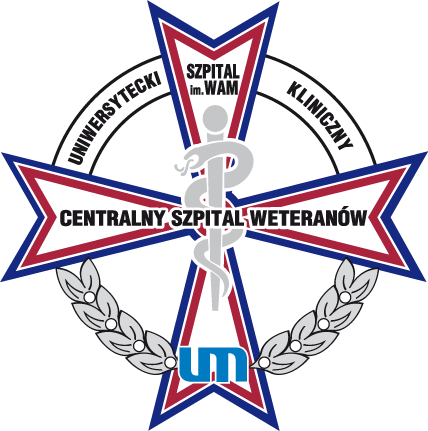 Samodzielny Publiczny Zakład Opieki Zdrowotnej
Uniwersytecki Szpital Klinicznyim. Wojskowej Akademii MedycznejUniwersytetu Medycznego w ŁodziCentralny Szpital Weteranówul. Żeromskiego 11390-549 Łódźwww.usk.umed.lodz.plul. Żeromskiego 11390-549 Łódźtel.:     +48 42 639 34 52fax:     +48 42 639 35 47e-mail: w.kaczmarek@skwam.lodz.plREGON: 471208164NIP: 7272392503KRS: 0000016979BDO: 000025243Nr Pakietu:Wadium w PLN:Pakiet 1           4 160,00    Pakiet 2              984,00    Pakiet 3              600,00    Pakiet 4           5 340,00    czas gwarancjipunkty36 miesięcy0 %48 miesiące20 %60 miesięcy40 %L. p.PARAMETROferowana wartość (Proszę wypełnić pkt. od 1 do 5)1. Producent / Firma2. Kraj pochodzenia3. Urządzenie typ / model4. Numer katalogowy5. Rok produkcji (min. 2019 r.)Lp.Opis parametrów wymaganychParametr wymaganyParametr oferowanyOgólnochirurgiczny mobilny stół operacyjny z napędem elektrohydraulicznym.TAKKonstrukcja podstawy i kolumny ze stali nierdzewnej chromo niklowanej polerowanej  zapewniającej najwyższej klasy stabilność, trwałość konstrukcji i łatwość dezynfekcji.TAKPodstawa stołu w kształcie prostokątnym. Podstawa profilowana dla dobrego dostępu dla stóp operatorów, poprzez zwężanie obudowy ku dołowi. TAKKolumna stołu pokryta ruchomymi panelami nierdzewnymi (z wyłączenie miejsca łączenia kolumny z blatem – osłona siłowników)TakCentralna blokada kół uruchamiana elektronicznie – dostęp do blokowania zarówno z pilota jak i panelu centralnegoTAKStabilna podstawa – odległość między kołami min. 700mmTAKPodstawa zwężona pomiędzy kołami, zwężająca się ku dołowi celem zapewnienia jak najlepszego/najbliższego dojścia  do stołu podczas prowadzenia operacji.TAKCztery podwójne koła średnicy min. 125 mm, blokowane centralnie za pilota. TAKCelem skuteczniejszej dezynfekcji koła niezabudowane w podstawie, widoczne, łatwe w czyszczeniuTAKBlat stołu na całej swojej długości wyposażony w tunel kasety RTG o szerokości  min 400 mmTAKDostępność aparatu RTG z ramieniem CTAKWymiary stołu (±10mm) :- długość 2170 mm - szerokość leża  540 mm - szerokość z listwami 600 mmTAKpodaćBlat w konfiguracji złożonej z następujących segmentów:·   segment głowowy,·   segment plecowy,·   segment siedziska,·   segment nożny dwuczęściowy.TAKMaksymalna waga pacjenta umożliwiająca prowadzenie operacji ≥ 450 kgTAKPodaćFunkcje sterowane za pomocą pilota przewodowego lub bezprzewodowego:·    góra/dół,·    przechyły boczne,·    pozycja anty i Trendelenburga,·    pozycja „flex” i „reflex”,·    segment plecowy·    blokada kół.-    przesuw wzdłużnyTAKpodaćPilot z kolorowym wyświetlaczem informującym o 
- aktualnie wykonywanej regulacji,- sygnalizacja odblokowania kół,- kierunku aktualnie wykonywanej regulacji, - stanie naładowania baterii w min 3 kolorach.TAKAutomatyczne rozłączenie po max 5 min od ostatniego ruchu. Aktywacja pilota przyciskiem oznaczonym innym kolorem od pozostałych  Pilot przewodowy lub bezprzewodowy. Pilot zabezpieczony osłoną z gumy przeciw uderzeniom i uszkodzeniom.TAKPodwójne zabezpieczenie pracy stołu:Możliwość sterowania awaryjnego wszystkich funkcji w przypadku uszkodzenia głównego pilota z dodatkowego panelu sterującego umieszczonego na kolumnie stołu. TAKStół wyposażony w wysuwane piąte koło, ułatwiające manewrowanie stołem. Dźwignia wysuwająca 5te koło umieszczona w podstawie.Dodatkowy panel wyposażony z identycznymi funkcjami jak na pilocie TAKPrzesuw wzdłużny min 280mmTak, podaćZakres regulacji dolnego segmentu pleców w zakresie min. -40o/+70oTAKpodaćZakres regulacji górnego segmentu pleców w zakresie min. -35o/+50oTak, podaćZakres regulacji wysokości blatu bez materaca od w zakresie min. 700 mm do 1050  mm  (skok min. 350mm)TAKpodaćZakres regulacji pozycji Trendelenburga w zakresie min. 30o TAKpodaćZakres regulacji pozycji anty Trendelenburga min. +30o TAKpodaćPrzycisk pozycji Trendelenburga /antyszokowej/ oznaczony innym kolorem od pozostałych  TAKZakres elektrycznej regulacji przechyłów bocznych blatu w zakresie min 20o każdą stronę TAKpodaćZakres elektrycznej regulacji   pozycji flex/reflex z zakresie min  210°/120° TAKpodaćPowrót blatu do pozycji wyjściowej po naciśnięciu jednego przycisku na pilocieTAKRęczna regulacja segmentu głowy w zakresie min -50o/+40o, wspomagana sprężyną gazową.TAKpodaćRęczna regulacja segmentu nóg w zakresie min -90/+25o  wspomagana sprężynami gazowymi TAKpodaćRęczna regulacja odwodzenia segmentu nóg na boki w zakresie min 150° TAKPodgłówek oraz podnóżki odejmowane TAKDźwignie regulacji manualnych /podgłówka, podnóżków/ oznaczone kolorem /żółtym lub czerwonym/    TAKStół zasilany bezpiecznym napięciem z wewnętrznego akumulatora. Ładowarka wbudowana w podstawę stołu.TAKAkumulatory zapewniające pracę przez około tydzieńTAKMaterace stołu  z pamięcią kształtu o właściwościach przeciwodleżynowych o wysokości 80mm.TAKNa wyposażeniu stołu: - podpora ręki na przegubie kulowymTAKDedykowany wyciąg do zabiegów artroskopowych nadgarstka, możliwość użycia wyciągu z przeziernym uchwytem do dłoni lub sterylnymi koszyczkami, regulacja siły wyciągu nadgarstka.TAK podaćPionowe ramię wyciągu mocowane do stołu operacyjnego, górne ramię z systemem linek umożliwiające zmianę wysokości zawieszenia dłoni pacjenta, dwa dodatkowe poziome ramiona z możliwością regulacji wysokości, zapewniające dodatkową stabilizację kończyny.TAK podaćRamię poziome pierwsze wyposażone w podkładkę z wymienną gąbką, ramię poziome drugie wyposażone w ruchome elementy stabilizujące.TAK podaćUchwyt do mocowania dłoni z użyciem samozaciskowych, ruchomych elementów, uchwyt przezierny dla promieniowania rentgenowskiego, możliwość sterylizacji parowej w temperaturze 134oCTAK podaćUchwyt palca jednorazowy – rozmiar mały, średni, duży, bardzo duży – 20 sztukTAK podaćMożliwość mycia i dezynfekcji TAKMontaż  i szkolenie personelu  TAKL. p.PARAMETROferowana wartość (Proszę wypełnić pkt. od 1 do 5)1. Producent / Firma2. Kraj pochodzenia3. Urządzenie typ / model4. Numer katalogowy5. Rok produkcji (min. 2019 r.)Lp.Opis parametrów wymaganychParametr wymaganyParametr oferowany1.Konstrukcja wykonana z kształtowników stalowych pokrytych lakierem proszkowym, odpornym na uszkodzenia mechaniczne, chemiczne oraz promieniowanie UVTAK2.Szerokość całkowita: 850 mm (± 30 mm) Długość całkowita: 2150 mm (± 30 mm) Materac o wymiarach 2000x700 mmTAK3.Wysokość regulowana nożnie za pomocą pompy hydraulicznej w zakresie: 420 -820 mm (±30 mm), regulacja odbywa się za pomocą 2 pedałów umieszczonych z boku wózka.TAK4.Pozycja Trendelenburga uzyskiwana za pomocą sprężyny gazowej z blokadą: 00-120(± 20) –regulacja płynnaTAK5.Pozycja anty-Trendelenburga uzyskiwana za pomocą sprężyny gazowej z blokadą w zakresie: 00-120(± 20) –regulacja płynnaTAK6.Dźwignia regulacji przechyłów wzdłużnych dostępna od strony wezgłowia i nóg. Nie dopuszcza się regulacji przechyłów wzdłużnych dostępnych z boku wózka oraz regulowanych nożnie.TAK7.Leże dwusegmentowe z czego oparcie pleców ruchome, całość wypełniona płytą tworzywową HPL przezierną dla promieni RTGTAK8.Pod leżem prowadnica na kasetę RTG umożliwiająca jej przesunięcie w celu wykonania zdjęciaTAK9.Pod leżem listwa aluminiowe o długości min. 600 mm wyposażona w 2 przesuwne uchwyty do mocowania wyposażenia dodatkowego (po obu stronach wózkaTAK10.Wózek dodatkowo wyposażony w nierdzewne szyny o długości min. 750 mm umieszczone pod dźwigniami przechyłów wzdłużnych na szczytach wózka w celu zamontowania dodatkowej aparatury medycznej.  TAK11.Szczyty wózka chromowane z możliwością blokady podczas transportu. TAK12.Wózek wyposażony w uchwyt do montażu prześcieradeł jednorazowego użytkuTAK13.Ruchomy segment oparcia pleców regulowany za pomocą sprężyny gazowej z blokadą w zakresie: 0-70° (± 3°) -regulacja płynnaTAK14.Wózek wyposażony w 6 krążków odbojowych w tym min. 4 dwuosioweTAK15.Barierki boczne o długości min. 1400 mm składające się z 3 poziomych poprzeczek o wysokości min. 350 mm powyżej leża.  Barierki boczne lakierowane z tworzywowymi elementami w tym dolna poprzeczka dodatkowo wyposażona w listę odbojową na całej długości. Spełniające wymagania normy PN EN 60601-2-52TAK16.Barierki boczne opuszczane za pomocą jednego przycisku charakterystycznie oznaczonego kolorem czerwonym.TAK17.Możliwość montażu wieszaka kroplówki w czterech narożnikach leżaTAK18.Wyposażenie wózka: • wieszak kroplówki wyposażony w 4 haczyki, • materac składający się:-pianka poliuretanowa pokryta obiciem tapicerskim, -grubość materaca min. 8 cm.  • Podpora stabilizująca leże w przypadku dokonywania reanimacjiTAK19.Wózek posiadający możliwość zamocowania materaca na wózku w sposób uniemożliwiający samoczynne przesuwanieTAK20.Podstawa wózka osłonięta obudową wykonana z tworzywa ABS z wyprofilowanym miejscem na min. 2-litrową butlę z gazem z zabezpieczającym paskiem z zapięciem na rzepy oraz wyprofilowanym miejscem na osobiste rzeczy pacjenta. Osłona podwozia łatwo demontowana bez użycia narzędzi w celu łatwej dezynfekcji.  Nie dopuszcza się osłony przymocowanej na stałe bądź demontowanej za pomocą narzędzi.TAK21.Dźwignia blokady centralnej dostępna przy każdym kole. Koła o średnicy min.150 mmTAK22.Bezpieczne obciążenie robocze wózka min. 200 kgTAK23.Możliwość wyboru koloru obić tapicerowanych z min. 10 kolorów oraz ramy wózka w tym kolor szary.TAKL. p.PARAMETROferowana wartość (Proszę wypełnić pkt. od 1 do 5)1. Producent / Firma2. Kraj pochodzenia3. Urządzenie typ / model4. Numer katalogowy5. Rok produkcji (min. 2019 r.)Lp.Opis parametrów wymaganychj.m.IlośćParametr wymaganyParametr oferowany1.Optyka cystoskopowa o kącie patrzenia 12°, średnicy 4 mm, długości 30 cm, autoklawowalna, wyposażona w system soczewek wałeczkowych Hopkinsa, oznakowanie średnicy kompatybilnego światłowodu w postaci cyfrowej lub graficznej umieszczone obok przyłącza światłowodu, oznakowanie kodem QR lub Data-Matrix z zakodowanym numerem katalogowym oraz numerem seryjnym optykiszt.1TAK2.Element pracujący uretrotomu optycznego typu SACHSE, bierny, z możliwością wykorzystania jako element pracujący resektoskopu monopolarnego, wyposażony w zamknięte, nieprofilowane uchwyty na palce oraz obrotowe mocowanie do optyki oraz płaszcza, kompatybilny z optyką cystoskopową o średnicy 4 mm i długości 30 cm, przystosowany do noży i elektrod z jednym drutem prowadzącym szt.1TAK3.Płaszcz uretrotomu typu SACHSE, rozmiar 21 Fr., wyposażony w 2 przyłącza LUER-Lock z rozbieralnymi kranikami oraz kanał do wprowadzania bougiesszt.1TAK4.Obturator do zastosowania z płaszczem uretrotomu w rozmiarze 21 Fr.szt.1TAK5.Nóż zimny typu SACHSE z ostrzem prostym, do uretrotomu optycznego SACHSE, kompatybilny z płaszczem uretrotomu 21 Fr.szt. 6TAK6.Nóż zimny z ostrzem okrągłym, do uretrotomu optycznego SACHSE, kompatybilny z płaszczem uretrotomu 21 Fr.szt. 6TAK7.Tubus plastikowy do sterylizacji i przechowywania nożyszt. 1TAK8.Pojemnik plastikowy do sterylizacji i przechowywania instrumentów, pokrywa przeźroczysta, perforowana, dno pojemnika perforowane, umożliwiające umieszczenie kołków mocujących, wysłane matą silikonową, w zestawie kołki mocujące oraz paski silikonowe do przymocowania instrumentów; wymiary zewnętrzne [szer. x gł. x wys.] - 525 x 240 x 70 mmszt. 1TAKL. p.PARAMETROferowana wartość (Proszę wypełnić pkt. od 1 do 5)1. Producent / Firma2. Kraj pochodzenia3. Urządzenie typ / model4. Numer katalogowy5. Rok produkcji (min. 2020 r.)Lp.Opis parametrów wymaganychParametr wymaganyParametr oferowany1Urządzenie NOWE, rok prod. minimum 2020.TAK2Analiza SS-OCT Swept Source TAK3Długość fali 1,050nmTAK4Wbudowana kamera do wykonywania fotografii barwnej dna oka i przedniego odcinka  o kącie  45° i rozdzielczości 5 mln pikseliTAK5Możliwość wykonania angiografii OCT – Angio OCT – bez podawania środka cieniującego.TAK6Rozdzielczość pozioma: 20 μmTAK7Rozdzielczość osiowa: 8μmTAK8Prędkość skanowania: 100 000 A-skanów na sekundęTAK9Podgląd dna oka przy ustawianiu głowicy aparatu w oświetleniu podczerwonym IRTAK10Wewnętrzny fiksator o regulowanej pozycji z możliwością wyboru wielkości znakuTAK11Dostępne profili skanowania : 3D, kołowy, liniowy, krzyżowy, radialny, rasterTAK12Zakres korekcji refrakcji pacjenta: -33D do +40D.TAK13Płynne powiększenie (zoom) skanów OCT TAK14Możliwość eksportu pojedynczych  B-skanów, filmów z prezentacjami 3D na zewnętrzne nośniki danychTAK15Zakres wielkości skanu:- poziomo: 3 do 12mm- pionowo: 3 do 12mmTAK16Wbudowany w aparacie ekran dotykowy do obsługi urządzenia w trakcie badania oraz podglądu dna oka i wykonywanych skanówTAK17Elektryczna regulacja położenia podbródka TAK18Funkcja autofocus i auto-Z TAK19Pozycjonowanie aparatu przy pomocy mechanicznego joysticka.TAK20Zestaw komputerowy, stolik podnoszony elektrycznie pod OCT i komputerTAK21Automatyczne obliczanie grubości siatkówki i grubości warstwy włókien nerwowychTAK22Mapy grubości siatkówki i warstwy włókien nerwowych, płaskie i 3D.TAK23Mapy grubości z możliwością nakładania na obraz dna oka.TAK24Baza normatywna grubości włókien nerwowych, raport grubości włókien nerwowych pacjenta w odniesieniu do normyTAK25Możliwość wyznaczenia parametrów tarczy włącznie z wyznaczeniem parametru zagłębienia do wielkości tarczy nerwu wzrokowegoTAK26Prezentacja 3D z możliwością obracania pod dowolnym kątem, z możliwością automatycznego rozdziału warstw naczyniówki i siatkówki.TAK27Pomiar grubości warstwy włókien nerwowych wokół tarczy z odniesieniem do bazy normatywnej, z możliwością prezentacji progresji zmian w czasieTAKDotyczy: Pakiet nr ……….. Pozycja nr ……………….Nazwa urządzenia / urządzeń: ........................................................................................................……………………………………………………………………………………………………………………………Producent / firma: .......................................... Typ / model urządzenia: ............................Rok produkcji: (podać) 20.....r.Dotyczy: Pakiet nr ……….. Pozycja nr ……………….Nazwa urządzenia / urządzeń: ........................................................................................................……………………………………………………………………………………………………………………………Producent / firma: .......................................... Typ / model urządzenia: ............................Rok produkcji: (podać) 20.....r.Dotyczy: Pakiet nr ……….. Pozycja nr ……………….Nazwa urządzenia / urządzeń: ........................................................................................................……………………………………………………………………………………………………………………………Producent / firma: .......................................... Typ / model urządzenia: ............................Rok produkcji: (podać) 20.....r.Dotyczy: Pakiet nr ……….. Pozycja nr ……………….Nazwa urządzenia / urządzeń: ........................................................................................................……………………………………………………………………………………………………………………………Producent / firma: .......................................... Typ / model urządzenia: ............................Rok produkcji: (podać) 20.....r.Warunki gwarancji i serwisu:Warunki gwarancji i serwisu:Warunki gwarancji i serwisu:Warunki gwarancji i serwisu:11Termin rozpoczęcia gwarancjiOd dnia dostawy i podpisania protokołu zdawczo-odbiorczego bez zastrzeżeń.22Okres gwarancji na cały Towar (gwarancja pełna bez limitu badań)Zgodnie z pkt. 5 Formularza Oferty33Przedmiot gwarancji: cały dostarczony Towar.Gwarancja obejmuje także:- Przeglądy w okresie gwarancji zgodne z wymogami określonymi przez producenta w ramach ceny dostawy bez dodatkowego wezwania ze strony Zamawiającego (powiadomienie Zamawiającego z 5 dniowym wyprzedzeniem pod nr tel. 42 63-93-481 oraz j.kusmierczyk@skwam.lodz.pl)- Wymiany/naprawy uszkodzonych części- Dojazdy/przejazdy pracowników Wykonawcy- Robociznę- Wszystkie pozostałe koszty niezbędne do wykonania czynności gwarancyjnych.TAKOkres gwarancji ulega każdorazowemu przedłużeniu o czas przedłużającej się naprawy ponad terminy określone w umowieTAK44Czas reakcji „przyjęte zgłoszenie - podjęta naprawa”.* W terminie ….. godzin (maksymalnie 48 godziny w dni robocze) od otrzymania zawiadomienia telefonicznie lub faksem z wyłączeniem dni ustawowo wolnych od pracy.* W terminie ….. godzin (maksymalnie 72 godziny w dni robocze) od momentu dostarczenia towaru do siedziby serwisu (w okresie gwarancji przesyłką kurierska na koszt Wykonawcy) z wyłączeniem dni ustawowo wolnych od pracy.55Ilość przeglądów w ramach ceny dostawy w okresie gwarancji, zgodnie z zaleceniami producenta, wykonana bez wcześniejszego zlecenia Zamawiającego. Ilość przeglądów w roku …., w odstępach równomiernych66Przeglądy końcowe przed upływem końca gwarancji w ramach ceny dostawy.TAK88Możliwość zgłoszenia wad/awarii/błędów/usterek 24 h/dobę, z wyłączeniem dni ustawowo wolnych od pracy.TAK numer faks,……………, email ……………99Maksymalny czas usunięcia wad/awarii/błędów/usterek TowaruDo ……. dni roboczych (maksymalnie 5 dni w dni robocze bez sprowadzania części), do ……. dni roboczych (maksymalnie 14 dni w dni robocze z koniecznością sprowadzania części zamiennych) od momentu zgłoszenia wad/awarii/błędów/usterek, z wyłączeniem dni ustawowo wolnych od pracy.1010Możliwość wstawienia zastępczych części w przypadku wad/awarii/błędów/usterek > 1 dnia roboczego (tak/nie)* Tak - W przypadku wad/awarii/błędów/usterek trwającej powyżej ……. dni roboczych (maksymalnie 5 dni roboczych)* Nie1111Możliwość wstawienia zastępczego Towaru (tak/nie) * Tak - W przypadku wad/awarii/błędu/usterki trwającej powyżej ……. dni roboczych (maksymalnie 5 dni roboczych)* Nie1212Liczba napraw gwarancyjnych uprawniająca do wymiany podzespołu na nowy (z wyjątkiem uszkodzeń z winy Zamawiającego)………… (maksymalnie 3) naprawy1313Warunki wymiany Towaru - liczba napraw gwarancyjnych uprawniających do wymiany Towaru na nowy (z wyjątkiem uszkodzeń z winy Zamawiającego)Minimum 4 naprawy gwarancyjne uprawniające do wymiany Towaru na nowy1414Okres zagwarantowania dostępności odpłatnych części zamiennych od momentu końca gwarancji (w latach)…….. (minimum 8) lat, licząc od momentu końca gwarancji Serwis gwarancyjny, lokalizacja:Serwis gwarancyjny, lokalizacja:Serwis gwarancyjny, lokalizacja:Serwis gwarancyjny, lokalizacja:Pełna nazwa serwisu: ...............................................................................................................Adres: ..........................................................................................................................................Telefon: ..................................................		Faks: ................................................................Pełna nazwa serwisu: ...............................................................................................................Adres: ..........................................................................................................................................Telefon: ..................................................		Faks: ................................................................Pełna nazwa serwisu: ...............................................................................................................Adres: ..........................................................................................................................................Telefon: ..................................................		Faks: ................................................................Pełna nazwa serwisu: ...............................................................................................................Adres: ..........................................................................................................................................Telefon: ..................................................		Faks: ................................................................15Przyczyny utraty prawa do gwarancjiPrzyczyny utraty prawa do gwarancji(podać)16Wykaz podmiotów upoważnionych przez wytwórcę lub autoryzowanego przedstawiciela do wykonywania czynności związanych z okresową konserwacją, obsługą serwisową, przeglądami, sprawdzaniem lub kontrolą bezpieczeństwaWykaz podmiotów upoważnionych przez wytwórcę lub autoryzowanego przedstawiciela do wykonywania czynności związanych z okresową konserwacją, obsługą serwisową, przeglądami, sprawdzaniem lub kontrolą bezpieczeństwa(podać)17Wykaz dostawców część zamiennych i zużywalnych oraz materiałów eksploatacyjnych niezbędnych do prawidłowego i bezpiecznego działania TowaruWykaz dostawców część zamiennych i zużywalnych oraz materiałów eksploatacyjnych niezbędnych do prawidłowego i bezpiecznego działania Towaru(podać)18Wykaz materiałów zużywalnych oraz materiałów eksploatacyjnych niezbędnych do prawidłowego i bezpiecznego działania TowaruWykaz materiałów zużywalnych oraz materiałów eksploatacyjnych niezbędnych do prawidłowego i bezpiecznego działania Towaru(podać)Nazwa i adres podwykonawcyWarunek udziału w postępowaniu spełniony poprzez zdolności innego podmiotu ( wykształcenie, kwalifikacje zawodowe lub doświadczenie)Zakres przedmiotu Umowy podzlecony